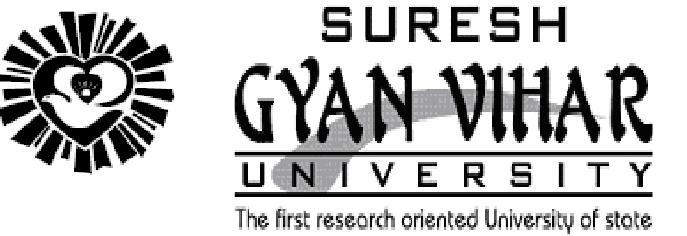 Department ofComputer Science & EngineeringSyllabusForB.Tech CSEEdition-2014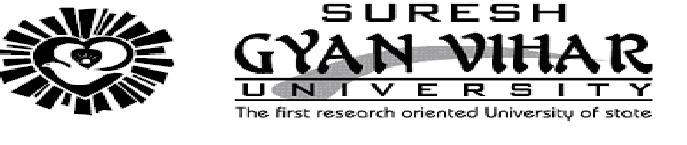       L = Lecture		T = Tutorial					CE = Continuous Evaluation        S = Seminar		P = Practical 					ESE = End Semester Examination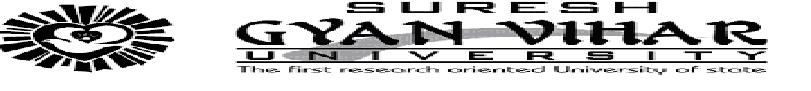 GYAN VIHAR SCHOOL OF ENGINEERING AND TECHNOLOGYDEPARTMENT OF COMPUTER SCIENCE & ENGINEERINGTeaching and Examination Scheme for B.Tech (CSE) program                                                                                                                          Edition - 2014        L = Lecture		T = Tutorial					CE = Continuous Evaluation        S = Seminar		P = Practical 					ESE = End Semester Examination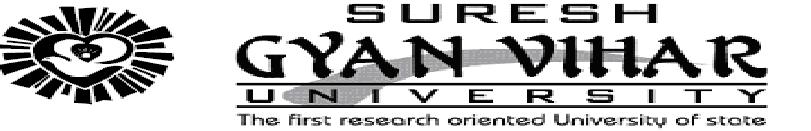 GYAN VIHAR SCHOOL OF ENGINEERING AND TECHNOLOGYDEPARTMENT OF COMPUTER SCIENCE & ENGINEERINGTeaching and Examination Scheme for B.Tech (CSE) Program                                                                                                                     Edition - 2014L = Lecture		T = Tutorial					CE = Continuous Evaluation        S = Seminar		P = Practical 					ESE = End Semester ExaminationDepartment Of Computer Science and EngineeringList Of CoursesEdition – 2014Reference Books:Aho A.V., J.E.Hopcroft. J.D.Ulman: Data Structures and Algorithms, Addison Wesley. Brastrad: Algorithms, PHI. Horowitz and Sawhni: Algorithms Design and Analysis, CS Press. Kruse R.L.: Data structure and Program Design.PHI. Tanenbaum : Data structures in C,PHI Trembley & Sorenson :An Introduction to Data Structures, Mc-Graw Hill International Pressman; Software Engineering-A practitioner's Approach, McGraw Hill International Behforooz and F.J. Hudson: Software Engineering Fundamentals Oxford University Press V. Rajaraman :Fundamentals of Computers Ghezzi: Programming Language Concepts, Addison Wesley. Kernighan, Ritchie :Programming in C Structure :Programming in C++ Pratt :Programming Languages Ravi Shetty: Programming Language Reference Books:Young, “The Complete Reference Of Internet”, Tata McGraw Hill. Deitel, Deitel and Nieto, “Internet and World Wide Web – How To Program”, Pearson Education Publisher, 2000. Thom no A. Powell, “The Complete Reference HTML and XHTML”, fourth edition Tata McGraw Hill, 2003. Reference Books:Java 2 Computer Reference (Tata McGraw Hill) Core Java-I (Addison Wesley) - horstmann Core Java - II (Addison Wesley) Reference Books:Vikas thada, Review to OST Balaguruswamy concepts of open source concepts Reference Books:S.Jawadekar: Management Information System, (Tata McGraw Hill) Loudon & Loudon-Management Information Systems, Pearson Education Asia. Reference Books:Mitchell T.M., Machine Learning, Mc-Graw Hill International, 1984. Anthony M. and Biggs N., Computational Learning Theory: An Introduction, Cambridge University Press, England, 1992. Natarajan B.K., Machine Learning: A Theoretical Approach, Morgan Kaufman, 1991. Kearns M.J. and Vazirani U.V., an Introduction to Computational Learning Theory, Cambridge, Ma., MIT Press, 1994. Reference Books:David Whiteley - E-Commerce Strategy, Technology and Application, Tata McGraw Hill. Mathew Reynolds - Beginning E-commerce with Visual Basic ASP, SQL Server 7.0 and MTS, Shroff Publishers & Distributors Pvt. Ltd. Perrone & Chaganti - Building Java Enterprises System with J2EE, Techmedia. Kalakota - Frontiers of Electronic Commerce, Pearson Education. CP 251 DATA STRUCTURE AND ALGORITHM LAB                                                                               C(L,T,P) = 2(0,0,2+2)Program on array searching, sorting (Bubble sort, Quick sort, Marge sort etc.) Program to insert element at desire position, replacing element, deletion in array. Various matrices operations. Various strings programs. Implementation of stack and queue using array Implementation of stack and queue using link lists Implementation of circular queue using link lists. Two-way link lists programs. Infix to postfix/prefix conversion. BST implementation (addition, deletion, searching). Graph traversal (BFS, DFS).CP 253                               INTERNET PROGRAMMING LAB	C(L,T,P) = 1(0,0,2)Create a bio-data of self using HTML with a photograph on the page and containing marks in a table. Develop your web page with the following properties. 2 Photographs display at the same place, which can flip on mouse over. Link to separate HTML file for academics, sports and other interests. Enhance your Web page using style sheets, frames and setup a hyper link to your friend’s page. Make a form for submission of Querying about the interest rates of bank (use Text fields of HTML) and submit buttons of HTML. Make a local query form, which takes in the input the range of marks through Text fields and display the list of students having marks in that range in another window. Enhance the above query through password protection. Build a shopping Cart page in which items of 10 types are picked and quantity and a bill is generated by the web page. Enhance the above page for making a payment through electronic billing system. Associate guest book in your web page. Setup a Counter to count the number of visitors on your web page. CP 254	PROGRAMMING LANGUAGE   LAB	C(L,T,P) = 2 (0,0,2+2)Write Programs in java to demonstrate concept of inheritance property. 2. Write a simple java application program using JFrane that extends MouseAdapter and MouseMotionAdapter  simultaniously3. Create a simple java applet that shows the use of FlowLayout with default parameter to arrange the component at the center of the windowWrite a Program for implementing exception handling 4. Write a Program for implementing multithreading.5. Demonstrates basics of string concatenation and automatic conversion of numbers for printing to console. Applet version prints to browser console from the applet's init() method. Application prints from main() method.6. Write a Program in java to implement a stack and its operation. 7. To implement spell checker using dictionary. 8. To implement color selector from a given set of colors. 9. To implement shape selector from a given set of shapes. 10.To implement a calculator with its functionality. 11.To show movement of a car. CP 256                           Open Source Technology Lab					              C(L,T,P) = 1 (0,0,2)1. Introduction To Linux: An Introduction to UNIX, Linux, and GNU What Is UNIX, What IsLinux, The GNU Project and the Free Software Foundation2. Installation of Linux : Basic Installation, network based installation3. Linux System Administration Process Management with Linux, Memory Management, FileSystem management, User Administration, Linux Startup and Shutdown, Software packageManagement4. Shell Programming Shells, Scripting Rationale Creating a bash Script, bash Startup Files, AScript’s Environment, Exporting Variables, Exit Status, Programming the Shell, Parameter Passing,Operators, looping, Input and Output ,Interrupts5. Software Tools C Language and Linux, MySQL Database, Network Simulator, SciLABconfiguration, Multimedia, etc.6. Kernel Configuration Overview of the Linux Kernel, Configuring the Linux Kernel,Configuration Options, Building and Installing the Kernel, Building the Kernel, Installing a NewKernel, Configuring your Boot Manager7. Network Administration LAN Card configuration, DHCP, DNS, FTP, Telnet, SSH, NFS, WebServer, SQUID Proxy configurationCP 258	DESIGN PRACTICES IN CS LAB	C(L,T,P) = 1 (0,0,2)In this lab first 8 experiments are to practice software engineering techniques. Use any open source CASE tool. Many of them are available at www.sourceforge.net. You can choose any other CASE tool, as per choice. Language: C++ / JAVADesign Approach: Object Oriented these designing can be done on any automation system e.g. library management system, billing s ystem, payroll system, bus reservation system, gas agency management system, book-shop management system, students management system.Do feasibility study Document all the requirements as specified by customer in Software Requirement Specification Design sequence diagrams for project Design Collaboration diagram Design Data Flow Diagram for the project Design Entity Relation Diagram for the project Design Class diagram Design at least 10 test cases for each module. -10: Code and test the project, which you have designed in last 8 labs. Reference Books:Raghu Rama Krishnan : Database Managment Systems ,2nd ed: Tata Mc-Graw HillElmasri -Fundamentals of Data Base Systems, Pearson Educations. Silverschatz Korth and Sudarshan -Database Systems Concepts, 4th ed. Tata Mc-Graw Hill. Gordon C- Everest -Database Management Objectives Systems Functions and Administration. Tata Mc-Graw Hill.J.P.Hayes -'Computer Architecture & organization', Mc-Graw Hill. Heuring-Computer System Design and Architecture, Pearson Education. M.MORRISMANNO-'Computer System Architecture', Prentice Hall of India. Bartee-Computer Architecture, Tata Mc-Graw Hill. Stallings-Computer Organization and Architecture, Pearson Education. Kolman b, Busby R.: Discrete Mathematical Structure for Computer Science, PHI. Knuth, D.E. :The Art of Computer Programming, Volume I, Narosa Liu :Introduction to Discrete Mathematics, McGraw Hill Deo : Graph Theory, PHI Reference Book:John E.Hopcroft, Rajeev Motwani and J.D. Ulman, Introduction to Automata theory Languages and Computation, Pearson Education John C. Martin, Introduction to Languages and the Theory of Computation, TMH. Cohen, Introduction to Computer Theory, Pearson Education Asia. Reference Books:1 Ajit singh poonia, web technology and fundamentals2	J.E. Frend internet and history.Reference Books:J.F.Kurose and K.W.Ross-Computer Networking, Pearson Education Asia. B.A.Forouzan-Data Communications and Networking, Tata Mc-Graw Hill. Garcia and Widjaja-Communication Networks, Tata Mc-Graw Hill. Reference Books:J.Foley, A. Van dam, S.Feiner, J.Hughes: Computer Graphics Principles and Practice. Addison Wesley. D.Rogers and Adams: Mathematical Elements of computer Graphics McGraw Hill. D.Hearn and Baker: Computer Graphics PHI. Aho A.V. J.E. Hopcroft, J.D. Ullman: Design and Analysis of Algorithms, Pearson Education. Rivest and Cormen, Introduction to Algorithms, Prentice Hall of India. Baase, Computer Algorithms, Pearson Education. Brassard, Algorithmics, Prentice Hall. Bazaraa, Linear Programming & Network Flows,John Wiley & Sons. Appleby-Programming Languages, Tata Mc-Graw Hill. Sebesta-Concepts of Programming Languages, Pearson Education David Gries-The Science of programming, Narosa Publication House. Reference Books:D.M. Dhamdhere-System programming & operating system. Tata McGraw Hill. L.L. Beck-System Software, Pearson Education J.J. Donovan-System programming Tata McGraw Hill. Reference Books:Narsingh Deo-Graph Theory with Application to Engineering and Computer Science, Prentice Hall of India. Baase-Computer Algorithms, Pearson Education. Cormen-Introduction to Algorithms, Prentice Hall of India. Aho A.V., Hopcrptt J.E. and Ullman J.D.-The Design and Analysis of Computer Algorithms, Pearson Education. Horowitz and Sawhni-Fundamentals of Data Structures Galgotia Book Source. Reference Books:Rob Mattson-Web Warehousing and Knowledge Management, Tata Mc-Graw Hill. Shelley Powers-Dynamic Web Publishing, Techmedia. Reference Books:Kelton W.D. and Law A.M. -Simulation Modeling and Analysis, II Edition, Mc-Graw Hill. G.A.Korn-Interactive Dynamic System Simulation, Mc Graw Hill. Ranjan Bose, “Information Theory, Coding and Cryptography”, Tata McGraw- Hill, 2002. Viterbi, “Information Theory and Coding”, McGraw-Hill, 1982. John G. Proakis, “Digital Communications”, McGraw-Hill, New edition, 2000. CP 351  COMPUTER GRAPHICS LAB	C(L,T,P) = 1 (0,0,2)Implementation of line generation using slope’s method, DDA and Bresenham’s algorithms. Implementation of circle generation using Mid-point method and Bresenham’s algorithm. Implementation of ellipse generation using Mid-point method. Implementation of polygon filling using Flood-fill, Boundary-fill and Scan-line algorithms. Implementation of 2D transformation: Translation, Scaling, Rotation, Mirror Reflection and Shearing (write a menu driven program). Implementation of Line Clipping using Cohen-Sutherland algorithm and Bisection Method. Implementation of Polygon Clipping using Sutherland-Hodgman algorithm. Implementation of 3D geometric transformations: Translation, Scalind and rotation. Implementation of Curve generation using Interpolation methods. Implementation of Curve generation using B-spline and Bezier curves. Implementation of any one of Back face removal algorithms such as Depth-Buffer algorithm, Painter’s algorithm, Warnock’s algorithm, Scan-line algorithm) CP-352	COMPUTER ARCHITECTURE LAB	C(L,T,P) = 2 (0,0,2+2)]This lab will be based on assembly programming on of RISC processor simulator SPIM. SPIM simulator is available at site SPIM exercisesRead an integer from the keyboard and print it out if (n => n_min AND n <= n_max). Read an integer from the keyboard and print out the following as per switch-case statement Switch (n) {n <= 10 print "not a lot" n == 12 print "a dozen" n == 13 print "a baker's dozen" n == 20 print "a score" n >= 100 print "lots and lots" n! = 42 print "integer" otherwise print "you have the answer!”}Read a string from the keyboard and count the number of letters. Use the equivalent of following for loop to count number of chars. for (s1=0; str [s1] != '\n'; ++s1) Print out a line of characters using simple procedure call. Print out a triangle of characters using recursive procedure call. Print factorial of a number using recursion. Print reverse string after reading from keyboard. Print a string after swapping case of each letter. Print an integer in binary and hex. Implement bubble sort algorithm. Print Pascal Triangle of base size 12. Evaluate and print Ackerman function.CP 353	DATABASE MANAGEMENT LAB	C(L,T,P) = 2 (0,0,2+2)Student can use MySql (preferred open source DBMS) or any other Commercial DBMS tool (MS-Access / ORACLE) at backend and C++ (preferred) VB/JAVA at front end.(a) Write a C++ program to store students records (roll no, name, father name) of a class using file handling. (Using C++ and File handling). (b) Re-write program 1, using any DBMS and any compatible language. (C++/MySQL) (VB and MS-Access) Database creation/ deletion, table creation/ deletion. Write a program to take a string as input from user. Create a database of same name. Now ask user to input two more string, create two tables of these names in above database. Write a program, which ask user to enter database name and table name to delete. If database exist and table exist then delete that table. Write a program, which ask user to enter a valid SQL query and display the result of that query. Write a program in C++ to parse the user entered query and check the validity of query. (Only SELECT query with WHERE clause) - 6. Create a database db1, having two tables t1 (id, name, age) and t2 (id, subject, marks). (a) Write a query to display name and age of given id (id should be asked as input). (b) Write a query to display average age of all students. (c) Write a query to display mark-sheet of any student (whose id is given as input). (d) Display list of all students sorted by the total marks in all subjects. - 8. Design a Loan Approval and Repayment System to handle Customer's Application for Loan and handle loan repayments by deposi ting installments and reducing balances. 9 -10. Design a Video Library Management System for managing issue and return of Video tapes/CD and manage customer's queriesCP 354 COMPUTER NETWORK LAB C(L,T,P) = 1(0,0,2)The lab is to be conducted in Perl programming language, Perl works on all platforms (including windows) Write few basic programs of Perl. A Hello World Program Write a program to add to 10 numbers. Write a program of reading input from the keyboard and displaying them on monitor. Write a program to take two strings as input and compare them 3. To understand advance constructs of Perl Write a program to create a list of your course (all theory courses in current semester) using array and print them. Write a program to accept ten number, store it into a hash table (Perl have itself) and when asked by user tell him that number exists or not. (do not store duplicate numbers) Write a program to compute the number of lines in a file. Find the IP address of a host or turn an IP address into a name. Connect to an FTP server and get or put files. Automate the one-time transfer of many files to download the file everyday, which have changed since yesterday. (use Net: FTP) Write a program to send mail. The programs should monitor system resources like disk space and notify admin by mail when disk space becomes dangerously low. (use Net: mail) Fetch mail from a POP3 server (use Net: pop 3) Find out who owns a domain (use Net: whois, Whois is a service provided by domain name registration authorities to identify owners of domain names) Test whether a machine is alive. machine can be specified using IP address or domain name of machine. You have a URL that fetch its content from a Perl script, convert it to ASCII text (by stripping html tags) and display it. Writing a TCP Client, Writing a TCP Server and communicate some data over TCP CP 355  WEB PROGRAMING LAB	C(L,T,P) = 2 (0,0,2+2)Develop a static html page using style sheet to show your own profile. Add a page to show 5 photos and add a page to show your academics in a table Add a page containing 5 links to your favorite website Add navigational links to all above pages (add menu). Update your homepage, by creating few html file (e.g. header, footer, left-sidebar, right), in these file you will put all html code to be shown on every page. Use Cascading Style Sheets to format your all pages in a common format. Basic Php programs: Write a simple "hello word" program using php. Write a program to accept two strings (name and age) from user. Print welcome statement e.g. “Hi Ram, your age is 24." Write a program to create a calculator, which can support add, subtraction and multiply and division operation. Write a program to take input parameters for a table (no. of rows and no. of columns), and create the desired table. Create a "Contact Me" page -Ask user to enter his name, email ID, Use Java-Script to verify entered email address. Store submitted value in a MySql database. Display latest 5 submitted records in contact me page. Display above record with navigation support. e.g. (next, previous, first, last). CP 356	SYSTEM SOFTWARE LAB	C(L,T,P) = 2 (0,0,2+2)In this lab we will practice how source code is processed by compiler/ assembler/ pre-processor.All programs have to be written in C++1. Write a class for file handling, having functions to open/ read/ write/ close/ reset. (2-5) Develop a program which take input a file of C languagePrint Lines of Codes and print signature of all function (including main) Print number of variables in every function (with type) Generate a new file without the comments. (/* */ and //) Process all #define (i.e. #define MAX 100, than replace every occurrence of MAX with 100). (Macro value 100 can be an expression also.) 6. Write a program to create a symbol table. 7. Write a program which can parse a given C file and store all variables and functions in symbol table. (8-10). Write a program to convert given C program into RTL code. Assumption input C file will have only main function, only two type of statements, either variable declaration statements (int sub1=23;) OR mathematical expression (sub1=sub2-sub3 ;). system have 16 registers (R1 to R16) RTL opcode available are: ADD, LOAD, MOVE, SUB, MULTIPLY, DIVIDE No control-flow (i.e. if-else, loop, jump etc.) expression is there in input code e.g. int main(){int sub1=72, sub2=85, sub3=63; float per;per=(sub1+sub2+sub3)/(100+100+100);}Reference Books:Hawang & Briggs-Network security, Mc Graw Hill.	Reference Books:Sunil Kasera-ATM Networks Concepts and Protocols, Tata McGraw Hills. Rainer Handel-ATM Networks 2nd Edition, Pearson Education Asia. Stallings B-ISDN & ATM with Frame Relay-Pearson Reference Books:Hawang & Briggs-Computer Architecture & Parallel Processing, Mc Graw Hill. Subrata Das-Advanced Computer Architecture, Vol I & II. A.S.Tanenbaum-Modern Operating Systems, Pearson Education Asia. D.M.Dhamdhere-Operating Systems-A Concept based approach, Tata Mc-Graw Hills. Achyut godble -Operating Systems, Tata Mc-Graw Hills. Stallings-Operating System, Pearson. Reference Books:A.V. Aho-Compilers principles, techniques and tools, Pearson Education Asia. N.Wirth-Compiler Construction, Pearson Education Asia. Charles N.Fischer-Crafting a Computer in C, Pearson Education Asia. Reference Books:E.Rich, K Knight-Artificial Intelligence, Tata McGraw Hills. S.Russell, P.Norving-Artificial Intelligence-A Modern Approach, Pearson Education, Asia. Thomas Dean-Artificial Intelligence-Theory & Practice, Pearson Education, Asia. Alison Caursey - The Essence of Artificial Intelligence, Pearson Education, Asia. Reference Books:George Coulouris-Distributed Systems Concepts and Design, 3rd ed., Pearson Education Asia. A.S. Tanenbaum-Distributed Systems Principles and Paradigms, Prentice Hall of India. Darrel Ince-Developing Distributed and E-Commerce Applications, Addition Wesley. Reference Books:W.S.Liu-Real-Time Systems, Pearson Education Asia. Raymond A.Buhr-Introduction to Real-Time Systems, Pearson education Asia. Alan Burns-Real-Time Systems and Programming Languages, Pearson Education. Reference Books:LALA: Digital systems design using PLD’s PHI 1990. N. N. Biswas: Logic Design theory, PHI 1990. Reference Books:Ralf Steinmetz & Klara Nahrstedt - Multimedia: computing, Communication & Applications, Pearson Education Asia. Prabhat K.Andleigh-Multimedia System Design, Prentice Hall, Iran Thaukrar. Reference Books:William Stallings: Embedded System (PHI, 5th Ed.) James Martin: semiconductor in computer (PHI, 3rd Ed.) Reference Books:An Introduction to Neural Networks, K Gurney, Routledge, 1997, Non-mathematical introduction Neural Networks: A Comprehensive Foundation, S Haykin , Prentice Hall, 1999, Very comprehensive and up-to-date, but heavy in maths Neural Networks for Pattern Recognition, C M Bishop, Oxford University Press, 1995 Reference Books:1.Kai Hwang and Zhi Wei Xu, “Scalable Parallel Computing”, Tata McGraw-Hill, New Delhi, 2003CP 451	.NET LAB	C(L,T,P) = 2(0,0,2+2)Web Form Fundamentals The Anatomy of an Asp.Net Application, Server Controls, HTML Control Access, Page Class, Application Events, Asp.Net Configuration Web Controls  Web Controls Basics, Web Control Classes, List Controls, Table Controls, Web Controls Event and auto post back State Management View State, Transferring Information between Pages, Cookies, Session State, Session State Configuration, Application State Rich Controls Calendar, AdRotator, Multiple Views Styles, Themes, and Master Pages Style sheets, Themes, Skins, Master Pages, Content CP 452	COMPILER LAB	C(L,T,P) = 2 (0,0,2+2)1,2 Write a Program to identify data storage statements in an 8086 assembly language program and estimate the size of data segment.Write a program to identify macro definitions in an assembly language program. 4,5. Extend the above program to implement simple and recursive macro expansion.6. Write a program to process ‘include’ and ‘define’ macro in C language.7, 8 Write a program to parse source code string of C-language and identify token in terms of keywords and identifiers.Construct parse tree of arithmetic statements in C language program. Write a program to optimize the source program for ’operator strength reduction’, ‘dead code elimination’ and frequency reduction’ transformation. 11, 12 Design a simple high level language containing arithmetic and logic operations pointers, branch and loop instructions. Write its lexical analyzer using lex.CP 453	MS & X-WINDOWS LAB	C(L,T,P) = 2 (0,0,2+2)To understand x-windows, x-lib, x-toolkit and x network protocol and learn it’s commend line argument. Programs in C/C++ language. Write a program to establish connection with x server and get the sender and protocol information. Using X library of the server, write a program to create a new window of a given size, title, border, foreground and background colors. 4-5 To implement keyboard event handling/marking using x library. 6-7 To implement mouse event handling/marking using x library and interface with windows managers and drawing applications. To implement a multiple windows application. 9-10 To implement various drag and drop based GUI components in Visual Basic. 11-12 To implement various drag and drop based GUI components in Motif and Lesstif. CP 454	ADVANCE COMPUTER ARCHITECTURE LAB	C(L,T,P) = 2 (0,0,2+2)This lab will be based on assembly programming on of RISC processor simulator SPIM. SPIM simulator is available at siteSPIM exercisesRead an integer from the keyboard and print it out if (n => n_min AND n <= n_max). Read an integer from the keyboard and print out the following as per switch-case statement Switch (n) {n <= 10 print "not a lot" n == 12 print "a dozen" n == 13 print "a baker's dozen" n == 20 print "a score" n >= 100 print "lots and lots" n! = 42 print "integer" otherwise print "you have the answer!”} Read a string from the keyboard and count the number of letters. Use the equivalent of following for loop to count number of chars. for (s1=0; str [s1] != '\n'; ++s1) Print out a line of characters using simple procedure call. Print out a triangle of characters using recursive procedure call. Print factorial of a number using recursion. Print reverse string after reading from keyboard. Print a string after swapping case of each letter. Print an integer in binary and hex. Implement bubble sort algorithm. Print Pascal Triangle of base size 12. Evaluate and print Ackerman function. Write a Program onOPEMP implantation WAP on thread synchronization WAP on Simple Pipelining Program on Hyper Quick Sort Program on Timing Routines Program on Lock Routines CP 456	NETWORK SYSTEM SECURITY LAB LAB	C(L,T,P) = 1 (0,0,2)Write a Program in C++ to implement Rail Fence TechniqueWrite a Program in C++ to encrypt & decrypt a text message using stream cipher. Write a Program in C++ to encrypt & decrypt a text message using block cipher. Write a Program in C++ to encrypt & decrypt a text/document file. Write a Program in C++ to implement fiestel Cipher model. Write a Program in C++ to implement Diffie- Hellman Key Exchange. Write a Program in C++ to implement Hashing Techniques. Write a Program in C++ to implement RSA Algorithm. Write a Program in C++ to implement enveloping of keys Write a Program in C++ to implement StegnographyWrite a Program in C++ to implement Text. Book:Donald Hearn and M.Pauline Baker, “Computer Graphics C Version”, Pearson Education, 2003. (UNIT I : Chapters 1 to 6; UNIT 2: Chapter 9 – 12, 15, 16) Prabat K Andleigh and Kiran Thakrar, “Multimedia Systems and Design”, PHI, 2003. (UNIT 3 to 5) Multimedia Communication by K.R. Rao, Zoran J Boj  kovic Reference Book:Judith Jeffcoate, “Multimedia in practice technology and Applications”, PHI,1998. Foley, Vandam, Feiner, Huges, “Computer Graphics: Principles & Practice”, Pearson Education, second edition 2003. Multimedia Systems by Chapman Robert Dunn, “Software Quality Concepts and Plans”, Prentice-Hall, 1990. Alan Gillies, “Software Quality, Theory and Management”, Chapman and Hall, 1992. Reference: Michael Dyer, “The Cleanroom approach to Quality Software Engineering”, Wiley & Sons,1992. Daniel Freedman, Gerald Weinberg, “Handbook of Walkthroughts, Inspections and Technical Reviews”, Dorset House Publishing, 1990 Tom Gilb, “Principles of Software Engineering Management”, Addison-Wesley, 1988. Tom Gilb, Dorothy Graham, “Software Inspection” Addison-Wesley, 1993. Watts Humphrey, “Managing the Software Process”, Addison-Wesley, 1990. Watts Humphrey, “A Discipline for Software Engineering”, Addison-Wesley, 1995. Arthur Lowell, “Improving Software Quality An Insiders guide to TQM”, 1993, Wiley &Sons. Reference Books:Mobile & Cellular Telecommunication by W.C.Y Lee. McGrawhill Wireless Communications Principles & Practices by T. S Rappaport, IEEE Press Wireless & Mobile Communication Systems by D.P Agarwal & Qing Anzen, Thomson Press Satellite Communications by Tri. T. Ha . Wireless Communications and Networks, William Stallings, Pearson Education. Mobile Communications, John Schiller, Pearson Education. The Wireless Application Protocol, Sandeep Singhal and Thomas Bridgman, Pearson Education. Reference Books:William Stallings: Data and Computer Communications (PHI, 5th Ed.) James Martin: Telecommunication and the Computer (PHI, 3rd  Ed.) Reference Books:J.Millman & C.C. Halkias :Integrated Electronics, McGraw Hill Millman Grabel: Microelectronics, McGraw Hill. Reference Books:Gaonkar-8085 Programming, Penram Press. A.P. Mathur-Introduction to Microprocessors, Tata Mc-Graw-Hill. Antanakos-Introduction to Intel Family Microprocessors, Pearson Education. Gilmore-Microprocessors Principles and Applications, Tata Mc-Graw Hill. B.Ram-Fundamentals of Microprocessors & Micro Computers, Dhanpat Rai Pub. Ray and Bhurchandi-Intel Microprocessors, Tata-Mc-Graw Hill. Reference Books:Webster, J.G.: Medical Instrumentation, Application and Design, John Willey and Sons. Jacobson, B.Wester, J.G.: Medical and Clinical Engineering Prentice Hall, International. Cromwell: Biometical Instrumentation and Measurements.et al. Prentice Hall, International. R.S. Khandipur: Handbook of Biomeideal Instrumentation. Tata McGraw Hill. Carr: Introduction to Biomedical Equipmens, Pearson Education. Reference Books:Sandiege: Modern Digital Design, McGraw Hill. Moris Mano :Digital Design, PHI H, Taub, D.Schilling :Digital Integrated Electronics, McGraw Hill Hill & Peterson :Switching Theory and Logic Design, John Wiley Parag K. Lala: Practical Digital Logic Design & Testing Prentice Hall of India. EC 252	MICROPROCESSORS LAB	C(L,T,P) = 2 (0,0,2+2)Study of hardware, functions, memory, and operations of 8085 kit. Program to perform integer addition (two and three numbers 8 bit) Program to perform multiplication (two 8 bit numbers). Program to perform division (two 8 bit numbers). Transfer of a block data in memory to another place in memory in forward and reverse order. Swapping of two block data in memory. Addition of 10 numbers using array. Searching a number in an array. Sorting of array (ascending, descending order). Print Fibonacci sequence. (15 elements) To insert a number at correct place in a sorted array. Interfacing seven segment display using 8255. EC 255 ELECTRONICS LAB-I	C(L,T,P) = 2 (0,0,2+2)Experimental study of characteristics of CMOS integrated circuits. Interfacing of CMOS to TTL and CMOS. Study of various combinatorial circuits based on: AND/NAND Logic blocks and OR/NOR Logic blocks. Study of following combinational circuits: Multiplexer; Demultiplexer and Encoder. Verify truth tables of various logic functions. To study various waveforms at different points of transistor bistable multivibrators and its frequency variation with different parameters. To study transistor astable multivibrators. To design a frequency driver using IC-555/timer. To study Schmitt trigger circuit. To study OP-AMP as Current to voltage and voltage to current converter comparator. BCD to binary conversion on digital/IC trainer. Study various Flip flops and construct Parallel-in-Serial-out register. Testing of digital IC by automatic digital IC trainer. Reference Books:Wireless Digital Communications – Kamilo Feher, PHI, 1999. Principles of Wireless Networks – Kaveh Pah Laven and P. Krishna Murthy, Pearson Education, 2002. Wireless Communications – Andreaws F. Molisch, Wiley India, 2006. Introduction to Wireless and Mobile Systems – Dharma Prakash Agarwal, Qing-An Zeng, Thomson 2nd Edition, 2006. Reference BooksL Philips, J. M. Parr, E. A Riskin, Signals, Systems and Transforms, 3rd ed., Pearson Education, Delhi, R. E. Zeimer, W. H. Tranter, and D. R. Fannin, Signals and Systems: Continuous and Discrete, 4th , M. J. Roberts, Signals and Systems: Analysis using Transform methods and MATLAB, Tata McGraw Hill, Reference Books:Wayne Wolf-Modern VLSI Design,3rd ed Pearson Education Asia. Kiat-Sent Yeo-CMOS/BiCCMOSVLSI,Pearson Education Asia. Neil H.E. Weste-Principles of CMOS VLSI Design, Pearson Education Asia. Reference Books:Giovanni De Micheli-Synthesis and Optimization of Digital Circuits, Mc-Graw Hill Inc. Zainalabedin Navabi-VHDL Analysis and Modeling of Digital Systems, Mc-Graw Hill Inc. J.Bhasker-VHDL Primer, Addision Wesley. Brassard-Algorithms, Prentice Hall. EC 458	VLSI DESIGN LAB	C(L,T,P) = 1 (0,0,2)Simple Design exercises:Half adder, Full adder, Subtractor Flip Flops, 4bit comparator. Parity generator Bit up/down counter with load able count Decoder and encoder 8 bit shift register 8:1 multiplexer Test bench for a full adder Barrel shifter N by m binary multiplier RISC CPU (3bit opcode, 5bit address) TOOLS:Xilinx Tools/ Synopsis Tools/ Cadence Tools/ Model SIM/ Leonardo Spectrum Tools/VIS/SIS Tools to be used.Reference Books:Advanced Mathematics for Engineers by Chandrika PrasadHigher Engineering Mathematics by B.S. GrewalHigher Engineering Mathematics by Y.N. Gaur and C.L. KoulHigher Engineering Mathematics by K.C. Jain and M.L. RawatMA 204	INTRODUCTION TO PROBABILTY THEORY AND STOCHASTICS PROCESS	C(L,T,P) = 4 (3,1,0)1.      Introduction to Probability and Stochastic Processes with Applications, Liliana Blanco Castaneda, Viswanathan Arunachalam, Selvamuthu Dharmaraja, Wiley, New Jersey, June 2012.2.      Probability and Statistics with Reliability, Queueing and Computer Science Applications, Kishor S. Trivedi, John Wiley, second edition, 2001.3.      Introduction to Probability Models, Sheldon M. Ross, Academic Press, ninth edition, 2000HS -201  COMMUNICATION SKILLSReference Books:Enrich your English – by CIEFL (Academic Skills book) Contemporary English Grammar – Raymond Murphy Organizational Behavior, - Fred Luthans9thEdition,  McGraw-Hill Irwin, 2002. Organizational Behavior, Tenth Edition, TMG, 1998.John W. Newstorm and Keith Davis Business Communication Today – By Bovee, Thill, Schazman G. Business Communication – by Pal and Korlahalli HS 202                      CONGNITIVE SKILLS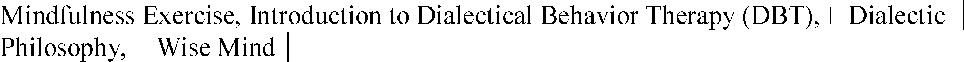 Reference Books:1.  Shivani D.R. (1998): NGO Development Initiative & Policy – Vikas PublicationsHS 203        Humanities and Social Sciences  (Economics)                                             C(L,T,P) = 3 (3,0,0)Reference Books:-Micro Economics by M.L.SethiAdvance Micro Economics by M.L. ShinghamHS 301 VERBAL AND NON-VERBAL REASONINGReference Books: R.S. AggarwalHS 302 TECHNICAL WRITINGHS 401 TECHNICAL APTITUDEGYAN VIHAR SCHOOL OF ENGINEERING AND TECHNOLOGYGYAN VIHAR SCHOOL OF ENGINEERING AND TECHNOLOGYGYAN VIHAR SCHOOL OF ENGINEERING AND TECHNOLOGYGYAN VIHAR SCHOOL OF ENGINEERING AND TECHNOLOGYGYAN VIHAR SCHOOL OF ENGINEERING AND TECHNOLOGYGYAN VIHAR SCHOOL OF ENGINEERING AND TECHNOLOGYGYAN VIHAR SCHOOL OF ENGINEERING AND TECHNOLOGYGYAN VIHAR SCHOOL OF ENGINEERING AND TECHNOLOGYGYAN VIHAR SCHOOL OF ENGINEERING AND TECHNOLOGYDEPARTMENT OF COMPUTER SCIENCE & ENGINEERINGDEPARTMENT OF COMPUTER SCIENCE & ENGINEERINGDEPARTMENT OF COMPUTER SCIENCE & ENGINEERINGDEPARTMENT OF COMPUTER SCIENCE & ENGINEERINGDEPARTMENT OF COMPUTER SCIENCE & ENGINEERINGDEPARTMENT OF COMPUTER SCIENCE & ENGINEERINGDEPARTMENT OF COMPUTER SCIENCE & ENGINEERINGTeaching and Examination Scheme for B.Tech (CSE) programTeaching and Examination Scheme for B.Tech (CSE) programTeaching and Examination Scheme for B.Tech (CSE) programTeaching and Examination Scheme for B.Tech (CSE) programTeaching and Examination Scheme for B.Tech (CSE) programTeaching and Examination Scheme for B.Tech (CSE) programTeaching and Examination Scheme for B.Tech (CSE) programEdition - 2014Edition - 2014Year: IIYear: IISemester: IIISemester: IIIS.Course CodeCourse NameCreditsContact Hrs/Wk.Contact Hrs/Wk.Contact Hrs/Wk.ExamWeightage (in%)Weightage (in%)Weightage (in%)No.LLT/SPHrs.CEESEA. Theory1MA 203Advance Mathematics4331-330702CP 201Data Structure & Algorithms4331-330703EC 223Digital Electronics333--330704CP 203Principles of Programming Language333--330705HS 203Humanities & Social Sciences333--330706Elective (Any One)333--33070EC 221Electronic Devices & CircuitsCP 212PATTERN RECOGNITION &LEARNINGEC 213Medical ElectronicsB. Practicals / Sessionals8EC 253Electronic Devices & Circuits Lab1---2360407EC 255Electronic Lab-I2---2+2360409CP 251Data Structure & Algorithms Lab2---2+23604010CP 253Internet Programming Lab1---236040C. Discipline and Co- Curricular Activities11DC 201Discipline and Co- Curricular Activities –2-100IIITotal281818212Total Teaching Load3233Year: IIYear: IISemester: IVSemester: IVS.Course CodeCourse NameCreditsContact Hrs/Wk.Contact Hrs/Wk.Contact Hrs/Wk.ExamWeightage (in%)Weightage (in%)Weightage (in%)No.LLT/SPHrs.CEESEA. Theory1CP 202Software Engineering333--330702MA 204Introduction To  Probability  Theory And Stochastic Processes4331-330703EC 212Microprocessor & Interface4331-330704CP 206JAVA333--330705Elective 1 (Any one)333--33070CP 208Open Source TechnologyCP 217E-Commerce6Elective 2 (Any one)333--33070EC 210Telecom Engg. FundamentalsHS 202Cognitive SkillB. Practicals / Sessionals7EC 252Microprocessor Lab2---2+2360408CP 254Programming Language Lab2---2+2360409CP 256Open Source Technology1---23604010CP 258Design Practices In CS Lab1---236040C. Discipline and Co- Curricular Activities11DC 202Discipline and Co- Curricular Activities –2-100IVTotal281818212Total Teaching Load3232Year: IIIYear: IIIYear: IIISemester: VSemester: VSemester: VS.S.Course CodeCourse CodeCourse NameCourse NameCreditsContact Hrs/Wk.Contact Hrs/Wk.Contact Hrs/Wk.Contact Hrs/Wk.Contact Hrs/Wk.ExamWeightage (in%)Weightage (in%)Weightage (in%)No.No.LT/SPHrs.CEESEA. TheoryA. Theory1CP 301CP 301Database Management SystemDatabase Management System43311--33303070702CP 303CP 303Discrete mathematical StructureDiscrete mathematical Structure333----33303070703CP 305CP 305Web TechnologyWeb Technology43311--33303070704CP 307CP 307Computer GraphicsComputer Graphics333----33303070705Departmental Elective (Any one)Departmental Elective (Any one)333----3330307070   CP 309   CP 309Logical & Functional ProgrammingLogical & Functional ProgrammingCP 311CP 311Advance Data StructureAdvance Data Structure6Open Elective(Any one)Open Elective(Any one)333----3330307070EC 312EC 312Introduction to wireless NetworkIntroduction to wireless NetworkHS 301HS 301Verbal and non-Verbal ReasoningVerbal and non-Verbal ReasoningB. Practicals / SessionalsB. Practicals / Sessionals7CP 351CP 351Computer Graphics labComputer Graphics lab1----2233606040408CP 355CP 355Web Programming LabWeb Programming Lab2----2+22+233606040409CP 353CP 353Data Base Management System LabData Base Management System Lab2----2+22+2336060404010PE 301PE 301Minor ProjectMinor Project1----223360604040C. Discipline and Co- Curricular ActivitiesC. Discipline and Co- Curricular Activities11DC 301DC 301Discipline and Co- Curricular Activities –Discipline and Co- Curricular Activities –2100100VVTotalTotal281818221212Total Teaching LoadTotal Teaching Load3232Year: IIIYear: IIIYear: IIISemester: VIS.Course CodeCourse NameCreditsContact Hrs/Wk.Contact Hrs/Wk.Contact Hrs/Wk.Contact Hrs/Wk.Contact Hrs/Wk.ExamWeightage (in%)Weightage (in%)Weightage (in%)No.LT/SPHrs.CEESEA. Theory1CP 302Computer Architecture33--330702CP 304Theory of Computation431-330703CP 306Computer Networks431-330704CP 308Design Analysis & Algorithm431-33070Departmental Elective IV(Any one)5Cp 310System soft ware Engineering33--33070CP 314Simulation Modeling6Open Elective IV(Any one)33--33070Cp 312Data Mining & Data warehousingHS 302Technical writingCP 316Bio InformaticsB. Practicals / Sessionals7CP 352Computer Architecture lab2--2+2360408CP 354COMPUTER NETWORK Lab1--2360409CP 356System software Lab2--2+23604010PE 302Major Project (Stage -I )1--236040C. Discipline and Co- Curricular Activities11DC 302Discipline and Co- Curricular Activities –2100VITotal2918312Total Teaching Load33Year: IVYear: IVYear: IVSemester: VIISemester: VIISemester: VIIS.S.CourseCourse NameCreditsContact Hrs/Wk.Contact Hrs/Wk.Contact Hrs/Wk.Contact Hrs/Wk.Contact Hrs/Wk.ExamWeightage (in%)Weightage (in%)Weightage (in%)Weightage (in%)No.No.CodeLT/SPHrs.CEESEA. Theory1CP 403Asynchronous Transfer Mode Networks3333----3303070702CP 405Operating Systems3333----3303070703CP 407Artificial Intelligence443311--3303070704CP 409Real Time Systems443311--3303070705Departmental Elective(Any one)3333----330307070CP 411Multimedia SystemsCP 415Neural Network6Open Electives(Any one)3333----330307070EC 417Signal & SystemEC 419Logic SynthesisHS 401Technical  aptitudeBM 504Operation and Production ManagementB. Practical / Sectionals7CP 451.NET Lab11----223606040408CP 453X-Windows Lab22----2+22+23606040409PE 401Major Project (Stage -II )22----2+22+236060404010PT 401Practical Training Seminar11----22360604040C. Discipline and Co- CurricularActivities11DC 401Discipline and Co- Curricular Activities –22100100VIITotal28281818221212Total Teaching Load3232Year: IVYear: IVYear: IVSemester: VIIISemester: VIIISemester: VIIIS.Course CodeCourse NameCreditsContact Hrs/Wk.Contact Hrs/Wk.Contact Hrs/Wk.Contact Hrs/Wk.Contact Hrs/Wk.ExamWeightage (in%)Weightage (in%)Weightage (in%)Weightage (in%)No.LT/SPHrs.CEESEA. Theory1CP 402Network Security System431-330702CP 404Advance Computer Architectures431-330703Compiler Construction431-330704Departmental Elective (Any one)33--33070CP 408Distributed SystemsCP 410Fault Tolerant SystemCP 414Embedded SystemsCP 420Parallel Computing5Open Electives(Any one)33--33070EC 418CAD for VLSI DESIGNHS 402ENGLISH COMPREHENSIONMODULEB. Practicals / Sessionals6CP 452Compiler Lab2--2+2360407CP 454Advance Computer Architecture Lab2--2+2360408CP 456NETWORK SYSTEM SECURITY LAB1--2360409EC 458VLSI Design Lab1--23604010SM 402B. Tech. Seminar1236040Total2515314Total Teaching Load32Sr.CreditsContact HrsContact HrsContact HrsExam Hrs.Weightage(in%)Weightage(in%)No.Sub. CodeCourse Name/Wk./Wk.Weightage(in%)Weightage(in%)LT/SPCEESE1CP 201Data Structure & Algorithms431-3307012CP 202Software Engineering33--3307023CP 203Principles of Programming Language33--3307034CP 205Internet Programming33--3307045CP 206JAVA33--3307056CP 208Open Source Technology33--3307067CP 210Management Information System33--330707CP 212PATTERN RECOGNITION &431-330708LEARNING9CP 217E-Commerce330-33070910CP 251Data Structure & Algorithms Lab2--2+2360401011CP 253Internet Programming Lab1--2360401112CP 254Programming Language Lab2--2+2360401213CP 256Open Source Technology1--2360401314CP 258Design Practice in CS Lab1--2360401415CP 301Database Management System431-330701516CP 302Computer Architecture33--330701617CP 303Discrete mathematical Structure33--330701718CP 304Theory of Computation431-330701819CP 305Web Technology431-330701920CP 306Computer Networks431-330702021CP 307Computer Graphics33--330702122CP 308Design Analysis & Algorithm431-330702223CP 309Logical & Functional Programming33--330702324CP 310System soft ware Engineering33--330702425CP 311Advance Data Structure33--330702526CP 312Data Mining & data  warehousing33--330702627CP 314Simulation Modeling33--330702728CP 316Bio Informatics33--330702829CP 351Computer Graphics lab1--2360402930CP 352Computer Architecture lab2--2+2360403031CP 353Data Base Management System Lab2--2+2360403132CP 354COMPUTER NETWORK Lab1--2360403233CP 355Web Programming Lab2--2+2360403334CP 356System software Lab2--2+2360403435CP 402Network Security System431-330703536CP 403Asynchronous Transfer Mode Networks33--330703637CP 404Advance Computer Architectures431-330703738CP 405Operating Systems33--330703839CP 406Compiler Construction431-330703940CP 407Artificial Intelligence431-330704041CP 408Distributed Systems33--330704142CP 409Real Time Systems431-330704243CP 410Fault Tolerant System33--330704344CP 411Multimedia Systems33--330704445CP 414Embedded Systems33--330704546CP 415Neural Network33--330704647CP 420Parallel Computing431-330704748CP 451.NET Lab1--2360404849CP 452Compiler Lab2--2+2360404950CP 453X-Windows Lab2--2+2360405051CP 454Advance Computer Architecture Lab2--2+2360405152CP 456NETWORK SYSTEM SECURITY LAB1--2360405253CP 501Advanced Multimedia Technology33--3307053CP 502Software Quality Assurance And431-3307054CP 502Certification54Certification55         IT 501Mobile and Satellite Communication330-3307055         IT 50156EC 210Telecom Engg. Fundamentals431-330705657EC 212Microprocessor & Interface431-330705758EC 213Medical Electronics33--330705859EC 221Electronic Devices & Circuits33--330705960EC 223Digital Electronics33--330706061EC 252Microprocessor Lab2--2+2360406162EC 253Electronic Devices & Circuits Lab1--2360406263EC 255Electronics  Lab –I2--2+2360406364EC 312Introduction to wireless Network33--330706465EC 417Signal & System431-330706566EC 418CAD for VLSI DESIGN33--330706667EC 419Logic Synthesis431-330706768EC 458VLSI Design Lab1--2360406869MA 203Advance Mathematics431-330706970MA 204Introduction To  Probability  Theory And Stochastic Processes431-330707071HS-201Communication Skill33--330707172HS 202Cognitive Skill330-330707273HS 203Humanities & Social Science74HS 301Verbal and non-Verbal Reasoning33--3307075HS 302Technical writing33--330707576HS 401Technical  aptitude330-330707677HS 402English Comprehension  Module33--3307077CP 201 : DATA STRUCTURES AND ALGORITHMSCP 201 : DATA STRUCTURES AND ALGORITHMSC(L,T,P) = 4 (3,1,0)UnitContents of the CourseTotal ContactHrs.Data Structure: Definition, Implementation, Operation, Application, Algorithm writing and convention. Analysis ofData Structure: Definition, Implementation, Operation, Application, Algorithm writing and convention. Analysis ofalgorithm, Complexity Measures and NotationsIArrays: Representation of arrays (multidimensional), Address calculation using column and row major ordering.Arrays: Representation of arrays (multidimensional), Address calculation using column and row major ordering.8Linked Lists : Implementation, Doubly linked list, Circular linked list, unrolled linked list, skip-lists, Splices, SentinelLinked Lists : Implementation, Doubly linked list, Circular linked list, unrolled linked list, skip-lists, Splices, Sentinelnodes, Application (Sparse Matrix, Associative Array, Functional Programming)Stacks : Definition, Implementation, Application (Tower of Hanoi, Function Call and return, Parentheses Matching,Stacks : Definition, Implementation, Application (Tower of Hanoi, Function Call and return, Parentheses Matching,IIBack-tracking, Expression Evaluation)7Queues : Definition, deque, enque, priority queue, bounded queue, Implementation, ApplicationQueues : Definition, deque, enque, priority queue, bounded queue, Implementation, ApplicationTree: Definition of elements, Binary trees: Types (Full, Complete, Almost complete), Binary Search Tree, TraversalTree: Definition of elements, Binary trees: Types (Full, Complete, Almost complete), Binary Search Tree, TraversalIII(Pre, In, Post & Level order)7IIIPruning, Grafting. Application: Arithmetic Expressions Evaluation Variations: Indexed Binary TreePruning, Grafting. Application: Arithmetic Expressions Evaluation Variations: Indexed Binary Tree7Pruning, Grafting. Application: Arithmetic Expressions Evaluation Variations: Indexed Binary TreePruning, Grafting. Application: Arithmetic Expressions Evaluation Variations: Indexed Binary TreeThreaded Binary Tree, AVL tree, Multi-way trees, B tree, B+ tree, Forest, Trie and DictionaryThreaded Binary Tree, AVL tree, Multi-way trees, B tree, B+ tree, Forest, Trie and DictionaryGraphs: Elementary definition, Representation (Adjacency Matrix, Adjacency Lists)IVTraversal (BFS, DFS)Application: Spanning Tree (Prim and Kruskal Algorithm)6Dijkstra's algorithm, shortest path algorithms.VSorting: Bubble, Selection, Insertion, Quick, Radix6VMerge, Bucket, Heap, Searching: Hashing, Symbol Table, Binary Search, Simple String SearchingMerge, Bucket, Heap, Searching: Hashing, Symbol Table, Binary Search, Simple String Searching6Merge, Bucket, Heap, Searching: Hashing, Symbol Table, Binary Search, Simple String SearchingMerge, Bucket, Heap, Searching: Hashing, Symbol Table, Binary Search, Simple String SearchingTotal34CP 202CP 202SOFTWARE ENGINEERINGC(L,T,P) = 3 (3,0,0)UnitContents of the CourseTotal ContactHrs.System Analysis: Characteristics, Problems in system DevelopmentISystem Level project Planning, System Development Life cycle (SDLC),7Computer system engineering system analysis, modeling the architecture, system specification.Computer system engineering system analysis, modeling the architecture, system specification.Software Project Management: Objectives, Resources and their estimation, LOC and FP estimation, effort estimationSoftware Project Management: Objectives, Resources and their estimation, LOC and FP estimation, effort estimationIICOCOMO estimation model, risk analysis7IISoftware project scheduling. Software Development : Life Cycle (SWDLC), SWDLC models software engineeringSoftware project scheduling. Software Development : Life Cycle (SWDLC), SWDLC models software engineering7Software project scheduling. Software Development : Life Cycle (SWDLC), SWDLC models software engineeringSoftware project scheduling. Software Development : Life Cycle (SWDLC), SWDLC models software engineeringapproachesRequirement Analysis: Requirement analysis tasks, Analysis  principles. Software prototyping and specification dataRequirement Analysis: Requirement analysis tasks, Analysis  principles. Software prototyping and specification dataIIIdictionary6IIIFinite  state  machine  (FSM)  models.  Structured  Analysis:  Data  and  control  flow  diagrams,  control  and  processFinite  state  machine  (FSM)  models.  Structured  Analysis:  Data  and  control  flow  diagrams,  control  and  process6Finite  state  machine  (FSM)  models.  Structured  Analysis:  Data  and  control  flow  diagrams,  control  and  processFinite  state  machine  (FSM)  models.  Structured  Analysis:  Data  and  control  flow  diagrams,  control  and  processspecification behavioral modeling, extension for data intensive applicationsIVSoftware Design: Design fundamentals, Effective modular design7IVData architectural and procedural design, design documentation7Data architectural and procedural design, design documentationObject Oriented Analysis: Object oriented Analysis Modeling, Data modeling.VObject Oriented Design: OOD concepts and methods class and object definitions, refining operations.Object Oriented Design: OOD concepts and methods class and object definitions, refining operations.8Class and object relationships, object modularization. Introduction to Unified Modeling LanguageClass and object relationships, object modularization. Introduction to Unified Modeling LanguageTotal35Reference Books:Reference Books:Reference Books:CP 203CP 203PRINCIPLES OF PROGRAMMING LANGUAGEC(L,T,P) = 3 (3,0,0)UnitContents of the CourseTotal ContactHrs.Programming Language: Definition, History, Features. Issue in Language Design: Structure and Operation ofProgramming Language: Definition, History, Features. Issue in Language Design: Structure and Operation ofIcomputer8ILanguage Paradigms. Efficiency, Regularity. Issues in Language Translation: Syntax, Semantics, Stages analysisLanguage Paradigms. Efficiency, Regularity. Issues in Language Translation: Syntax, Semantics, Stages analysis8Language Paradigms. Efficiency, Regularity. Issues in Language Translation: Syntax, Semantics, Stages analysisLanguage Paradigms. Efficiency, Regularity. Issues in Language Translation: Syntax, Semantics, Stages analysisand synthesis, Parse Tree, CFG and BNF grammar.IISpecification and Implementation of Elementary and Structured Data Types7IIType equivalence, checking and conversion. Array, List, Structure, Union.7Type equivalence, checking and conversion. Array, List, Structure, Union.Sequence control with Expressions, Conditional Statements, Loops, Exception handlingIIISubprogram definition and activation, simple and recursive subprogram7Subprogram environment. Parameter passing mechanism.Abstract Data type, information hiding, encapsulation, type definition.IVStatic and Stack-Based Storage management6Fixed and Variable size heap storage management. Garbage CollectionVParallel Programming: Introduction, parallel processing and programming language6VThreads, semaphore, monitor, message passing.6Threads, semaphore, monitor, message passing.Total34Reference Books:Reference Books:Reference Books:CP 205: INTERNET PROGRAMINGCP 205: INTERNET PROGRAMINGC(L,T,P) = 3 (3,0,0)UnitsCourse ContentsHoursIInternet Connection Concepts – Server, Client and Parts, DNS, Telephone, Cable and Satellite connections- Dialup, ISDN,Internet Connection Concepts – Server, Client and Parts, DNS, Telephone, Cable and Satellite connections- Dialup, ISDN,6ADSL and Leased live based connection, Cable and DSS a/c, Web TV and Internet, ISP features. TCP and UDP protocols, URL’sADSL and Leased live based connection, Cable and DSS a/c, Web TV and Internet, ISP features. TCP and UDP protocols, URL’s, CGI, MIME and introduction to SGMLIIIntroduction of intranet - Intranet v/s LAN, Components of Internet-Workstations and Client software, Server and NetworkIntroduction of intranet - Intranet v/s LAN, Components of Internet-Workstations and Client software, Server and Network6operating system. Network cards, cabling and hubs, steps for creating an intranet. Maintenance and connecting to internet.operating system. Network cards, cabling and hubs, steps for creating an intranet. Maintenance and connecting to internet.IIIE-mail technology - features and concepts – massage headers, address book, attachment, filtering and forwarding mails.E-mail technology - features and concepts – massage headers, address book, attachment, filtering and forwarding mails.7IVWeb technology - Elements of web – clients and servers languages and protocols, web page and web sites, special kinds of webWeb technology - Elements of web – clients and servers languages and protocols, web page and web sites, special kinds of web8sites, web resources – search engines, massage boards, clubs, news groups and chat, web page creation concepts – planning,sites, web resources – search engines, massage boards, clubs, news groups and chat, web page creation concepts – planning,navigation, themes and publishing. Analyzing web traffic – log file data, analyzing log file and product for analyzing web traffic.navigation, themes and publishing. Analyzing web traffic – log file data, analyzing log file and product for analyzing web traffic.VScripting languages HTML – forms – frames – table – webpage design – java script introduction – control structures – functionsScripting languages HTML – forms – frames – table – webpage design – java script introduction – control structures – functions8– arrays – objects – simple web applications.Dynamic HTML – introduction – cascading style sheets – objects model and collections – events model – filter and transition –Dynamic HTML – introduction – cascading style sheets – objects model and collections – events model – filter and transition –data binding – data control – ActiveX Control – handling of multimedia data.Total35CP 206JAVAC(L,T,P) = 4 (3,1,0)UnitsContents of the CourseTotal ContactUnitsContents of the CourseHrs.Hrs.An overview of Java: Object oriented programming, Two paradigms, abstraction, the, OOP principles, Java classAn overview of Java: Object oriented programming, Two paradigms, abstraction, the, OOP principles, Java classLibraries Date types, variables and arrays: Integers, floating-point types, characters, Boolean, Iterates, Variable, DataLibraries Date types, variables and arrays: Integers, floating-point types, characters, Boolean, Iterates, Variable, DataItypes and casting, automatic type promotion in expressions arrays.7Operators: Arithmetic operators, bit wise operators, relational operators, Boolean logical assignment operators, the?Operators: Arithmetic operators, bit wise operators, relational operators, Boolean logical assignment operators, the?Operator, operator precedenceControl statements: -Java's selection statements, iteration statements, jump statementsIIIntroduction to classes: Class fundamentals, declaring object reference variable, Introducing methods, constructors,Introduction to classes: Class fundamentals, declaring object reference variable, Introducing methods, constructors,6the key word, garbage collection, the finalize () method.6the key word, garbage collection, the finalize () method.Methods and Classes:-Overloading methods, using objects as parameters, recursionInheritance: Inheritance basics, using super, method overriding, dynamic method dispatch, using abstract Classes,Inheritance: Inheritance basics, using super, method overriding, dynamic method dispatch, using abstract Classes,IIUsing final with inheritance, Package and Interfaces, Package asses protection, importing packagesUsing final with inheritance, Package and Interfaces, Package asses protection, importing packagesException handling: Exception handling fundamentals. Exception types, Uncaught Exceptions Using try and catch,Exception handling: Exception handling fundamentals. Exception types, Uncaught Exceptions Using try and catch,multiple catch clauses, nested try statements throw, Finally Java built in exception creating your own exception submultiple catch clauses, nested try statements throw, Finally Java built in exception creating your own exception subclasses, using exceptions.classes, using exceptions.Multithreaded Programming: The Java thread model, the main thread, creating thread, creating multiple thread, usingMultithreaded Programming: The Java thread model, the main thread, creating thread, creating multiple thread, using8is alive () and join (). Thread priorities, synchronization, Inter thread Communications, suspending resuming andis alive () and join (). Thread priorities, synchronization, Inter thread Communications, suspending resuming andstopping thread using multithreadingstopping thread using multithreadingIVString handling: The string constructor, string length, special string operator character extraction, string comparison,String handling: The string constructor, string length, special string operator character extraction, string comparison,IVsearching string, modifying string, data conversion, changing the case of characters, string buffer.searching string, modifying string, data conversion, changing the case of characters, string buffer.7searching string, modifying string, data conversion, changing the case of characters, string buffer.searching string, modifying string, data conversion, changing the case of characters, string buffer.7Networking: Networking basics, Java and the Internet Address, TCP/IP client Sockets URL,URL connection, TCP/IPNetworking: Networking basics, Java and the Internet Address, TCP/IP client Sockets URL,URL connection, TCP/IPVserver Sockets The Applet Classserver Sockets The Applet ClassVThe Applet Class: its architecture displays methods. The HTML APPLET. Passing parameters to Applet. The getThe Applet Class: its architecture displays methods. The HTML APPLET. Passing parameters to Applet. The getThe Applet Class: its architecture displays methods. The HTML APPLET. Passing parameters to Applet. The getThe Applet Class: its architecture displays methods. The HTML APPLET. Passing parameters to Applet. The getDocumentation Base () and get Code Base () methods Applet Context and Show DocumentDocumentation Base () and get Code Base () methods Applet Context and Show Document7TotalTotal35CP 208CP 208OPEN SOURCE TECHNOLOGYC(L,T,P) = 3 (3,0,0)UnitContents of the CourseTotal Contact Hrs.OST overview: Evolution & development of OST and contemporary technologies, Factors leading to its growth.OST overview: Evolution & development of OST and contemporary technologies, Factors leading to its growth.OST overview: Evolution & development of OST and contemporary technologies, Factors leading to its growth.Open Source Initiative (OSI), Free Software Foundation and the GNU Project, principle and methodologies. ContextsOpen Source Initiative (OSI), Free Software Foundation and the GNU Project, principle and methodologies. ContextsOpen Source Initiative (OSI), Free Software Foundation and the GNU Project, principle and methodologies. ContextsIof OST (India & international).7Applications of open source (open source teaching and open source media) Risk Factors. Myths regarding openApplications of open source (open source teaching and open source media) Risk Factors. Myths regarding openApplications of open source (open source teaching and open source media) Risk Factors. Myths regarding opensource.Philosophy of Software Freedom, Free Software, OSS, Closed software, Public Domain Software, Shared software,Philosophy of Software Freedom, Free Software, OSS, Closed software, Public Domain Software, Shared software,Philosophy of Software Freedom, Free Software, OSS, Closed software, Public Domain Software, Shared software,IIShared source.7IIDetail of few OSS like Open Audio, Video, 2d & 3d graphics software, system tools, office tools,Detail of few OSS like Open Audio, Video, 2d & 3d graphics software, system tools, office tools,Detail of few OSS like Open Audio, Video, 2d & 3d graphics software, system tools, office tools,7Detail of few OSS like Open Audio, Video, 2d & 3d graphics software, system tools, office tools,Detail of few OSS like Open Audio, Video, 2d & 3d graphics software, system tools, office tools,Detail of few OSS like Open Audio, Video, 2d & 3d graphics software, system tools, office tools,Networking & internet, Security, Educational tools and GamesNetworking & internet, Security, Educational tools and GamesOpen Source Development Model, Starting and Maintaining an Open Source ProjectOpen Source Development Model, Starting and Maintaining an Open Source ProjectIIIOpen Source Hardware, Open Source Design, Ongoing OS Projects (i.e. examples of few good upcoming softwareOpen Source Hardware, Open Source Design, Ongoing OS Projects (i.e. examples of few good upcoming softwareOpen Source Hardware, Open Source Design, Ongoing OS Projects (i.e. examples of few good upcoming software7projects.) Case Study: - Linux, Wikipedia.projects.) Case Study: - Linux, Wikipedia.IVLicenses and Patents: What Is A License, How to create your own Licenses?Licenses and Patents: What Is A License, How to create your own Licenses?6IVImportant FOSS Licenses (Apache,BSD, GPL, LGPL), copyrights and copy lefts, PatentsImportant FOSS Licenses (Apache,BSD, GPL, LGPL), copyrights and copy lefts, Patents6Important FOSS Licenses (Apache,BSD, GPL, LGPL), copyrights and copy lefts, PatentsImportant FOSS Licenses (Apache,BSD, GPL, LGPL), copyrights and copy lefts, PatentsSocial and Financial impacts of open source technology, Economics of FOSS: Zero Marginal Cost, Income generationSocial and Financial impacts of open source technology, Economics of FOSS: Zero Marginal Cost, Income generationSocial and Financial impacts of open source technology, Economics of FOSS: Zero Marginal Cost, Income generationVOpportunities8Problems with traditional commercial software, Internationalization, Open Source as a Business Strategy.Problems with traditional commercial software, Internationalization, Open Source as a Business Strategy.Problems with traditional commercial software, Internationalization, Open Source as a Business Strategy.Total35CP 210CP 210MANAGEMENT INFORMATION SYSTEMC(L,T,P) = 3 (3,0,0)UnitContents of the CourseTotal ContactHrs.IIntroduction: MIS concept, Definition, role & Impact of MISIntroduction: MIS concept, Definition, role & Impact of MIS6IProcess of management, organization structure & behaviorProcess of management, organization structure & behavior6Process of management, organization structure & behaviorProcess of management, organization structure & behaviorIIBasic of Management Information System: Decision Making, Information conceptsBasic of Management Information System: Decision Making, Information concepts7IISystem concepts & control Types of system handling system complexity System development modelSystem concepts & control Types of system handling system complexity System development modelSystem concepts & control Types of system handling system complexity System development model7System concepts & control Types of system handling system complexity System development modelSystem concepts & control Types of system handling system complexity System development modelSystem concepts & control Types of system handling system complexity System development modelIIIDevelopment of Management Information System: Requirement and implementation of MISDevelopment of Management Information System: Requirement and implementation of MISDevelopment of Management Information System: Requirement and implementation of MIS6IIIChoice of information Technology for Management Information SystemChoice of information Technology for Management Information System6Choice of information Technology for Management Information SystemChoice of information Technology for Management Information SystemApplication  of  Management  Information  system:  Application  in  manufacturing  sector  using  for  personalApplication  of  Management  Information  system:  Application  in  manufacturing  sector  using  for  personalApplication  of  Management  Information  system:  Application  in  manufacturing  sector  using  for  personalIVmanagement7IVFinancial management, Production Management, Material Management, Marketing Management Application inFinancial management, Production Management, Material Management, Marketing Management Application inFinancial management, Production Management, Material Management, Marketing Management Application in7Financial management, Production Management, Material Management, Marketing Management Application inFinancial management, Production Management, Material Management, Marketing Management Application inFinancial management, Production Management, Material Management, Marketing Management Application inService SectorVEnterprise Resource Planning (ERP): EMS, ERP, Benefits implementation, EMS & MIS.Enterprise Resource Planning (ERP): EMS, ERP, Benefits implementation, EMS & MIS.7VCase Studies: Application of SAP technologies in manufacturing sector.Case Studies: Application of SAP technologies in manufacturing sector.7Case Studies: Application of SAP technologies in manufacturing sector.Case Studies: Application of SAP technologies in manufacturing sector.Total33CP 212CP 212PATTERN RECOGNITION & LEARNINGC(L,T,P) = 3 (3,0,0)UnitContents of the CourseTotal Contact Hrs.IIntroduction to Learning, different approaches to machine Learning.7ILearning Algorithms, Complexity of inductive inference.7Learning Algorithms, Complexity of inductive inference.IIReview of formal languages, finite automata and regular languages, context-free languages and parsing.Review of formal languages, finite automata and regular languages, context-free languages and parsing.6IILanguage identification in the limit. Gold's basic results.6Language identification in the limit. Gold's basic results.IIIPolynomial learning, PAC learnability, Valiant's results.6IIIVC-dimension. Examples from language identification.6VC-dimension. Examples from language identification.IVSample Complexity for finite hypothesis spaces,6IVLearnability of COMPUTER NETWORK F formulas.6Learnability of COMPUTER NETWORK F formulas.VSample Complexity for infinite hypothesis spaces, VC dimension for neural networks.7VMistake Bound Model of Learning.7Mistake Bound Model of Learning.Total32CP 217CP 217E-COMMERCEC(L,T,P) = 3 (3,0,0)UnitContents of the CourseTotal ContactHrs.Business  Strategy  in  an  Electronic  Age:  Value  Chain-supply  chains,  Proter's  value  chain,  model  and  Inter-Business  Strategy  in  an  Electronic  Age:  Value  Chain-supply  chains,  Proter's  value  chain,  model  and  Inter-Business  Strategy  in  an  Electronic  Age:  Value  Chain-supply  chains,  Proter's  value  chain,  model  and  Inter-Organizational value chains. Competitive Advantage-Competitive strategyIProter's Model, First Mover advantage and competitive advantage using e-commerce Business strategyProter's Model, First Mover advantage and competitive advantage using e-commerce Business strategy7Introduction  to  Business  Strategy,  Strategic  Implications  of  IT  technology  e-commerce  Implementation  andIntroduction  to  Business  Strategy,  Strategic  Implications  of  IT  technology  e-commerce  Implementation  andIntroduction  to  Business  Strategy,  Strategic  Implications  of  IT  technology  e-commerce  Implementation  andevaluationBusiness to Business Electronic Commerce: Inter-organizational Transactions,IIThe credit Transaction Trade cycle.7IIA  variety  of  transactions,  Electronic  markets-markets  and  electronic  markets,  usage  of  electronic  markets,A  variety  of  transactions,  Electronic  markets-markets  and  electronic  markets,  usage  of  electronic  markets,A  variety  of  transactions,  Electronic  markets-markets  and  electronic  markets,  usage  of  electronic  markets,7A  variety  of  transactions,  Electronic  markets-markets  and  electronic  markets,  usage  of  electronic  markets,A  variety  of  transactions,  Electronic  markets-markets  and  electronic  markets,  usage  of  electronic  markets,A  variety  of  transactions,  Electronic  markets-markets  and  electronic  markets,  usage  of  electronic  markets,Advantages and disadvantages of electronic marketsElectronic Data Interchange (EDI): Definition and benefits of EDI.IIIEDI technology, standards, communications, implementation, agreements and securities.6EDI trading patterns and transactions.Building an E-Commerce Site: Introduction to object behavior, components, active scripting.Building an E-Commerce Site: Introduction to object behavior, components, active scripting.Object models, Infrastructure objects, service object and data objects, choosing the objects.IVBuilding  a  scalable  application,  Addition  the  configure  method,  connecting  to  thedatabase,  Accessingand6IVversioning the database.6versioning the database.Building the catalog object with example. Creating shopping basket-Holding state, creating the tables for a shoppingBuilding the catalog object with example. Creating shopping basket-Holding state, creating the tables for a shoppingBuilding the catalog object with example. Creating shopping basket-Holding state, creating the tables for a shoppingbasket, modifying the object model and making the basket accessibleJ2EE Architecture Overview: Enterprise components, Information technology in the enterprises,J2EE Architecture Overview: Enterprise components, Information technology in the enterprises,VIntroduction to enterprise objects and enterprise component model.6The J2EE model features, J2EE components-container architecture. Enterprises Java and J2EE architecture.The J2EE model features, J2EE components-container architecture. Enterprises Java and J2EE architecture.TotalTotal3232CP 301CP 301DATABASE MANAGEMENT SYSTEMSC(L,T,P) = 4 (3,1,0)UnitContents of the CourseContents of the CourseTotal ContactHrs.INTRODUCTION TO DATABASE SYSTEMS: Overview and History of DBMS. File System vs DBMSINTRODUCTION TO DATABASE SYSTEMS: Overview and History of DBMS. File System vs DBMSI.Advantage of DBMS Describing and Storing Data in a DBMS..Advantage of DBMS Describing and Storing Data in a DBMS.6Queries in DBMS. Transaction management and Structure of a DBMSQueries in DBMS. Transaction management and Structure of a DBMSENTITY RELATIONSHIP MODEL: Overview of Data Design Entities, Attributes and Entity Sets, RelationshipENTITY RELATIONSHIP MODEL: Overview of Data Design Entities, Attributes and Entity Sets, RelationshipIIand Relationship Sets. Features of the ER Model-Key Constraints, Participation Constraints, Weak Entities, Classand Relationship Sets. Features of the ER Model-Key Constraints, Participation Constraints, Weak Entities, Class7IIHierarchies, Aggregation Conceptual Data Base, Design with ER Model-Entity vs Attribute, Entity vs RelationshipHierarchies, Aggregation Conceptual Data Base, Design with ER Model-Entity vs Attribute, Entity vs Relationship7Hierarchies, Aggregation Conceptual Data Base, Design with ER Model-Entity vs Attribute, Entity vs RelationshipHierarchies, Aggregation Conceptual Data Base, Design with ER Model-Entity vs Attribute, Entity vs RelationshipBinary vs Ternary Relationship and Aggregation vs ternary Relationship Conceptual Design for a Large EnterpriseBinary vs Ternary Relationship and Aggregation vs ternary Relationship Conceptual Design for a Large EnterpriseIIIRELATIONSHIP ALGEBRA AND CALCULUS: Relationship Algebra Selection and Projection, Set Operations,RELATIONSHIP ALGEBRA AND CALCULUS: Relationship Algebra Selection and Projection, Set Operations,7IIIRenaming, Joints, Division Relation Calculus, Expressive Power of Algebra and CalculusRenaming, Joints, Division Relation Calculus, Expressive Power of Algebra and Calculus7Renaming, Joints, Division Relation Calculus, Expressive Power of Algebra and CalculusRenaming, Joints, Division Relation Calculus, Expressive Power of Algebra and CalculusSQL QUERIES PROGRAMMING AND TRIGGERS: The Forms of a Basic SQL Query, Union, Intersection andSQL QUERIES PROGRAMMING AND TRIGGERS: The Forms of a Basic SQL Query, Union, Intersection andIVExcept, Nested Queries ,Correlated Nested Queries,Set-Comparison Operations, Aggregate Operators, Null Values6Embedded SQL, Dynamic SQL, ODBC and JDBC, Triggers and Active Databases.Embedded SQL, Dynamic SQL, ODBC and JDBC, Triggers and Active Databases.SCHEMA  REFINEMENT  AND  NORMAL  FORMS:  Introductions  to  Schema  Refinement,  FunctionalSCHEMA  REFINEMENT  AND  NORMAL  FORMS:  Introductions  to  Schema  Refinement,  FunctionalVDependencies, Boyce-Codd Normal Forms, Third Normal FormDependencies, Boyce-Codd Normal Forms, Third Normal Form8Normalization-Decomposition into BCOMPUTER NETWORK F Decomposition into 3-NF manufacturing sector.Normalization-Decomposition into BCOMPUTER NETWORK F Decomposition into 3-NF manufacturing sector.Total34CP 302CP 302COMPUTER ARCHITECTUREC(L,T,P) = 3 (3,0,0)UnitContents of the CourseTotal ContactHrs.REGISTER TRANSFER LANGUAGE: Data movement around registers. Data movement from/to memory, arithmeticREGISTER TRANSFER LANGUAGE: Data movement around registers. Data movement from/to memory, arithmeticIand logic micro operations.6Concept of bus and timing in register transferIICPU ORGANISATION: Addressing Modes, Instruction Format.7IICPU organization with large registers, stacks and handling of interrupts & subroutines Instruction pipeliningCPU organization with large registers, stacks and handling of interrupts & subroutines Instruction pipelining7CPU organization with large registers, stacks and handling of interrupts & subroutines Instruction pipeliningCPU organization with large registers, stacks and handling of interrupts & subroutines Instruction pipeliningIIIARITHMETIC ALGORITHM: Array multiplier, Booth's algorithm.7IIIAddition subtraction for signed unsigned numbers and 2's complement numbers7Addition subtraction for signed unsigned numbers and 2's complement numbersIVMICROPROGRAMMED CONTROL Unit : Basic organization of micro-programmed controllerMICROPROGRAMMED CONTROL Unit : Basic organization of micro-programmed controller7IVHorizontal & Vertical formats, Address sequencer7Horizontal & Vertical formats, Address sequencerMEMORY ORGANISATION: Concept of RAM/ROM, basic cell of RAMVAssociative memory, Cache memory organization, Vertical memory organization.8VI/O  ORGANISATION:  Introduction  to  Peripherals  &  their  interfacing.  Strobe  based  and  handshake-basedI/O  ORGANISATION:  Introduction  to  Peripherals  &  their  interfacing.  Strobe  based  and  handshake-based8I/O  ORGANISATION:  Introduction  to  Peripherals  &  their  interfacing.  Strobe  based  and  handshake-basedI/O  ORGANISATION:  Introduction  to  Peripherals  &  their  interfacing.  Strobe  based  and  handshake-basedcommunication, DMA based data transfer, I/O processorTotal34Reference Books:Reference Books:Reference Books:CP 303 DISCRETE MATHEMATICAL STRUCTURESCP 303 DISCRETE MATHEMATICAL STRUCTURESC(L,T,P) = 4 (3,1,0)UnitContents of the CourseTotalContact Hrs.IFormal Logic: Statement, Symbolic Representation and Tautologies, Quantifiers, Predicator and validityFormal Logic: Statement, Symbolic Representation and Tautologies, Quantifiers, Predicator and validity7INormal form. Propositional Logic, Predicate Logic, Logic Programming and Proof of correctness.Normal form. Propositional Logic, Predicate Logic, Logic Programming and Proof of correctness.7Normal form. Propositional Logic, Predicate Logic, Logic Programming and Proof of correctness.Normal form. Propositional Logic, Predicate Logic, Logic Programming and Proof of correctness.Sets and Functions: Sets, relations, functions, operations, equivalence relations Relation of partial order, partitions,Sets and Functions: Sets, relations, functions, operations, equivalence relations Relation of partial order, partitions,IIbinary relations. Transforms: Discrete Fourier and Inverse Fourier Transforms in one and two dimensions, discretebinary relations. Transforms: Discrete Fourier and Inverse Fourier Transforms in one and two dimensions, discrete6Cosine transformGraph Theory: Graphs - Directed and Undirected, Eulerian chains and cycles Hamiltonian chains and cycles, BFSGraph Theory: Graphs - Directed and Undirected, Eulerian chains and cycles Hamiltonian chains and cycles, BFSIIIDFS Trees, chromatic number, connectivity and other graphical parameters Applications.7Polya's Theory of  enumeration and its applicationsProof, Relation and Analysis of Algorithm Techniques for theorem proving: Direct Proof, Proof by Contra position,Proof, Relation and Analysis of Algorithm Techniques for theorem proving: Direct Proof, Proof by Contra position,IVProof by exhausting cares and proof by contradiction, Principle of mathematical induction, principle of completeProof by exhausting cares and proof by contradiction, Principle of mathematical induction, principle of complete7induction. Solution methods for linear, first-order recurrence relations with constant coefficients.induction. Solution methods for linear, first-order recurrence relations with constant coefficients.Monoids and Groups: Groups, Semigroups and Monoids cyclic semi graphs and sub monoids,Monoids and Groups: Groups, Semigroups and Monoids cyclic semi graphs and sub monoids,VSubgroups and cosets. Congruence relations on semi groups. Morphism, Normal sub groups.Subgroups and cosets. Congruence relations on semi groups. Morphism, Normal sub groups.8Structure off cyclic groups, permutation groups and dihedral groups elementary applications in coding theoryStructure off cyclic groups, permutation groups and dihedral groups elementary applications in coding theoryTotal35Reference Books:Reference Books:CP 304CP 304THEORY OF COMPUTATIONC(L,T,P) = 4 (3,1,0)UnitContents of the CourseTotalContactHrs.Finite Automata & Regular Expression: Basic Concepts of finite state system, Deterministic and non-deterministic finiteFinite Automata & Regular Expression: Basic Concepts of finite state system, Deterministic and non-deterministic finiteIautomation and designing regular expressionsrelationship between regular expression & Finite automata minimization of6finite automation mealy & Moore MachinesRegular Sets of Regular Grammars: Basic Definition of Formal Language and Grammars. Regular Sets and Regular GrammarsRegular Sets of Regular Grammars: Basic Definition of Formal Language and Grammars. Regular Sets and Regular GrammarsIIclosure proportion of regular sets, Pumping lemma for regular sets, decision Algorithms for regular sets, Myhell_Nerod Theoryclosure proportion of regular sets, Pumping lemma for regular sets, decision Algorithms for regular sets, Myhell_Nerod Theory7& Organization of Finite AutomataContext Free Languages& Pushdown Automata: Context Free Grammars – Derivations and Languages –Relationship betweenContext Free Languages& Pushdown Automata: Context Free Grammars – Derivations and Languages –Relationship betweenContext Free Languages& Pushdown Automata: Context Free Grammars – Derivations and Languages –Relationship betweenderivation and derivation trees – ambiguity – simplification of CEG – Greiback Normal form –Chomsky normal forms –derivation and derivation trees – ambiguity – simplification of CEG – Greiback Normal form –Chomsky normal forms –derivation and derivation trees – ambiguity – simplification of CEG – Greiback Normal form –Chomsky normal forms –IIIProblems  related  to  COMPUTER  NETWORK  F  and  GNF  Pushdown  Automata:  Definitions  –  Moves  –InstantaneousProblems  related  to  COMPUTER  NETWORK  F  and  GNF  Pushdown  Automata:  Definitions  –  Moves  –InstantaneousProblems  related  to  COMPUTER  NETWORK  F  and  GNF  Pushdown  Automata:  Definitions  –  Moves  –Instantaneous7descriptions – Deterministic pushdown automata – Pushdown automata and CFL - pumping lemma for CFL - Applications ofdescriptions – Deterministic pushdown automata – Pushdown automata and CFL - pumping lemma for CFL - Applications ofdescriptions – Deterministic pushdown automata – Pushdown automata and CFL - pumping lemma for CFL - Applications ofpumping Lemma.pumping Lemma.pumping Lemma.Turing Machines: Turing machines – Computable Languages and functions – Turing Machine constructions –Storage in finiteTuring Machines: Turing machines – Computable Languages and functions – Turing Machine constructions –Storage in finiteTuring Machines: Turing machines – Computable Languages and functions – Turing Machine constructions –Storage in finiteIVcontrol – multiple tracks – checking of symbols – subroutines – two way infinite tape.control – multiple tracks – checking of symbols – subroutines – two way infinite tape.control – multiple tracks – checking of symbols – subroutines – two way infinite tape.6IVUndecidability:Properties of recursive and Recursively enumerable languages – Universal Turing Machines as an undecidableUndecidability:Properties of recursive and Recursively enumerable languages – Universal Turing Machines as an undecidableUndecidability:Properties of recursive and Recursively enumerable languages – Universal Turing Machines as an undecidable6Undecidability:Properties of recursive and Recursively enumerable languages – Universal Turing Machines as an undecidableUndecidability:Properties of recursive and Recursively enumerable languages – Universal Turing Machines as an undecidableUndecidability:Properties of recursive and Recursively enumerable languages – Universal Turing Machines as an undecidableproblem – Universal Languages – Rice’s Theoremsproblem – Universal Languages – Rice’s Theoremsproblem – Universal Languages – Rice’s TheoremsVLinear bounded Automata Context Sensitive Language: Chomsky Hierarchy of Languages and automata Basic Definition&Linear bounded Automata Context Sensitive Language: Chomsky Hierarchy of Languages and automata Basic Definition&Linear bounded Automata Context Sensitive Language: Chomsky Hierarchy of Languages and automata Basic Definition&7Vdescriptions of Theory & Organization of Linear bounded Automata Properties of context-sensitive languages.descriptions of Theory & Organization of Linear bounded Automata Properties of context-sensitive languages.descriptions of Theory & Organization of Linear bounded Automata Properties of context-sensitive languages.7descriptions of Theory & Organization of Linear bounded Automata Properties of context-sensitive languages.descriptions of Theory & Organization of Linear bounded Automata Properties of context-sensitive languages.descriptions of Theory & Organization of Linear bounded Automata Properties of context-sensitive languages.TotalTotalTotal33CP 305CP 305WEB TECHNOLOGYC(L,T,P) = 3 (3,0,0)UnitContents of the CourseTotal Contact Hrs.Introduction and Web Development Strategies History of WebIntroduction and Web Development Strategies History of WebIProtocols governing Web, Creating Websites for individual and Corporate World, Cyber Laws Web ApplicationsProtocols governing Web, Creating Websites for individual and Corporate World, Cyber Laws Web ApplicationsProtocols governing Web, Creating Websites for individual and Corporate World, Cyber Laws Web Applications6Writing Web Projects, Identification of Objects, Target Users, Web Team, Planning and Process Development.Writing Web Projects, Identification of Objects, Target Users, Web Team, Planning and Process Development.HTML, XML and Scripting List, Tables, Images, Forms, Frames, CSS Document type definition,HTML, XML and Scripting List, Tables, Images, Forms, Frames, CSS Document type definition,HTML, XML and Scripting List, Tables, Images, Forms, Frames, CSS Document type definition,IIXML schemes, Object Models, Presenting XML, Using XML Processors: DOM and SAXXML schemes, Object Models, Presenting XML, Using XML Processors: DOM and SAX7Introduction to Java Script, Object in Java Script, Dynamic HTML with Java ScriptIntroduction to Java Script, Object in Java Script, Dynamic HTML with Java ScriptJava Beans and Web Servers Introduction to Java Beans, Advantage, Properties, BDKJava Beans and Web Servers Introduction to Java Beans, Advantage, Properties, BDKIIIIntroduction to EJB, Java Beans API Introduction to Servelets, Lifecycle, JSDK, Servlet APIIntroduction to EJB, Java Beans API Introduction to Servelets, Lifecycle, JSDK, Servlet APIIntroduction to EJB, Java Beans API Introduction to Servelets, Lifecycle, JSDK, Servlet API7Servlet Packages: HTTP package, working with Http request and response, Security Issues.Servlet Packages: HTTP package, working with Http request and response, Security Issues.Introduction to JSP, JSP processing, JSP Application Design, Tomcat Server, ImplicitIntroduction to JSP, JSP processing, JSP Application Design, Tomcat Server, ImplicitIVJSPobjects, Conditional Processing, Declaring variables and methodsJSPobjects, Conditional Processing, Declaring variables and methods7Error Handling and Debugging, Sharing data between JSP pages- Sharing Session and Application Data.Error Handling and Debugging, Sharing data between JSP pages- Sharing Session and Application Data.Error Handling and Debugging, Sharing data between JSP pages- Sharing Session and Application Data.Database Connectivity Database Programming using JDBCDatabase Connectivity Database Programming using JDBCVStudying Javax.sql.*package, accessing a database from a JSP page8Application-specific Database Action, Developing Java Beans in a JSP page, introduction to Struts framework.Application-specific Database Action, Developing Java Beans in a JSP page, introduction to Struts framework.Total:35CP 306CP 306COMPUTER NETWORKSC(L,T,P) = 3 (3,0,0)UnitContents of the CourseTotal ContactHrs.INetwork, Network Protocols, Edge, Access Networks and Physical Media Protocol Layers and their services models,Network, Network Protocols, Edge, Access Networks and Physical Media Protocol Layers and their services models,6IInternet Backbones, NAP's and ISPs6Internet Backbones, NAP's and ISPsApplication Layer: Protocol and Service provided by application layer, transport protocols. The World Wide Web.Application Layer: Protocol and Service provided by application layer, transport protocols. The World Wide Web.IIHTTP, Message formats, User Server Interaction and Web caches. FTP commands and replies.  Electronic Mail, SMTP,HTTP, Message formats, User Server Interaction and Web caches. FTP commands and replies.  Electronic Mail, SMTP,7IIMail Message Formats and MIME and Mail Access Protocols DNS The internet's directory service DNS records andMail Message Formats and MIME and Mail Access Protocols DNS The internet's directory service DNS records and7Mail Message Formats and MIME and Mail Access Protocols DNS The internet's directory service DNS records andMail Message Formats and MIME and Mail Access Protocols DNS The internet's directory service DNS records andMessage.Transport Layer: Transport Layer Service and Principles, Multiplexing and Demultiplexing applications,Transport Layer: Transport Layer Service and Principles, Multiplexing and Demultiplexing applications,IIIConnectionless Transport. UDP Segment structure and UDP Checksum. Principles of Reliable Data Transfer-Go back toConnectionless Transport. UDP Segment structure and UDP Checksum. Principles of Reliable Data Transfer-Go back to7IIIN and Selective Repeat.  Connection Oriented Transport TCP Connection and Segment Structure, Sequence NumbersN and Selective Repeat.  Connection Oriented Transport TCP Connection and Segment Structure, Sequence Numbers7N and Selective Repeat.  Connection Oriented Transport TCP Connection and Segment Structure, Sequence NumbersN and Selective Repeat.  Connection Oriented Transport TCP Connection and Segment Structure, Sequence Numbersand acknowledgement numbers, Telnet, Round trip time and timeout. TCP connection managementand acknowledgement numbers, Telnet, Round trip time and timeout. TCP connection managementIVNetwork Layer and Routing: Network service model, Routing principles. Link State routing Algorithm, A distant VectorNetwork Layer and Routing: Network service model, Routing principles. Link State routing Algorithm, A distant Vector7IVrouting & OSPF algorithm.  Router Components; Input Prot, Switching fabric and output port. IPV6 Packet format.routing & OSPF algorithm.  Router Components; Input Prot, Switching fabric and output port. IPV6 Packet format.7routing & OSPF algorithm.  Router Components; Input Prot, Switching fabric and output port. IPV6 Packet format.routing & OSPF algorithm.  Router Components; Input Prot, Switching fabric and output port. IPV6 Packet format.Sonet/SDH: Synchronous Transport Signals. Physical configuration-SONET Devices, Sections, Lines and Paths.Sonet/SDH: Synchronous Transport Signals. Physical configuration-SONET Devices, Sections, Lines and Paths.SONET Layers-Photonic Layer, section layer, line layer, path layer and device layer relationship.SONET Layers-Photonic Layer, section layer, line layer, path layer and device layer relationship.VSonet Frame format. Section overhead, Line overhead and path overhead. Virtual Tributaries and types of VTs.  PointSonet Frame format. Section overhead, Line overhead and path overhead. Virtual Tributaries and types of VTs.  Point8To Point Protocol (PPP), transition States, PPP Layers-Physical Layer and Data Link Layer, Link Control Protocols.To Point Protocol (PPP), transition States, PPP Layers-Physical Layer and Data Link Layer, Link Control Protocols.LCP Packets and options. Authentication PAP and CHAP, Network Control Protocol (NCP).LCP Packets and options. Authentication PAP and CHAP, Network Control Protocol (NCP).Total35CP 307CP 307COMPUTER GRAPHICSC(L,T,P) = 3 (3,0,0)UnitContents of the CourseTotal ContactHrs.Introduction to Raster scan displays, Storage tube displays, refreshing, flicking, interlacing, color monitors,Introduction to Raster scan displays, Storage tube displays, refreshing, flicking, interlacing, color monitors,Idisplay processors resolution, working principle of dot matrix, inkjet laser printers, working principles of keyboard,display processors resolution, working principle of dot matrix, inkjet laser printers, working principles of keyboard,6Imouse scanner, digitizing camera, track ball , tablets and joysticks6mouse scanner, digitizing camera, track ball , tablets and joysticksgraphical input techniques, positioning techniques, rubber band techniques, dragging etcScan conversion techniques, image representation, line drawingIIsimple DDA, Bresenham’s Algorithm, Circle drawing, general method, symmetric DDA7Bresenham’s Algorithm, curves, parametric function, Beizier Method, Bsp- line Method2D  &  3D  Co-ordinate  system,  Translation,  Rotation,  Scaling,  Reflection  Inverse  transformation,  Composite2D  &  3D  Co-ordinate  system,  Translation,  Rotation,  Scaling,  Reflection  Inverse  transformation,  CompositeIIITransformation7IIIworld coordinate system, screen coordinate system, parallel and perspective projection, Representation of 3D objectworld coordinate system, screen coordinate system, parallel and perspective projection, Representation of 3D object7world coordinate system, screen coordinate system, parallel and perspective projection, Representation of 3D objectworld coordinate system, screen coordinate system, parallel and perspective projection, Representation of 3D objecton 2D screenPoint Clipping. Line Clipping Algorithms, Polygon Clipping algorithmsIVIntroduction to Hidden Surface elimination, Basic illumination model, diffuse reflection, specular reflection, phongIntroduction to Hidden Surface elimination, Basic illumination model, diffuse reflection, specular reflection, phong6IVshading, Gourand shading ray tracing6shading, Gourand shading ray tracingcolor models like RGB, YIQ, CMY, HSV etcMultimedia components, Multimedia Hardware, SCSI, IDE, MCIVMultimedia data and file formats, RTF, TIFF, MIDI, JPEG, DIB, MPEG, Multimedia Tools, Presentation tools,Multimedia data and file formats, RTF, TIFF, MIDI, JPEG, DIB, MPEG, Multimedia Tools, Presentation tools,7Authoring tools, presentationTotal33CP 308CP 308DESIGN & ANALYSIS OF ALGORITHMSC(L,T,P) = 4 (3,1,0)UnitContents of the CourseTotal ContactHrs.BACKGROUND: Review of Algorithm Complexity and Order Notations and Sorting Methods.BACKGROUND: Review of Algorithm Complexity and Order Notations and Sorting Methods.IDIVIDE AND CONQUER METHOD: Binary Search, Merge Sort, Quick sort and strassen's matrix multiplicationDIVIDE AND CONQUER METHOD: Binary Search, Merge Sort, Quick sort and strassen's matrix multiplication6Ialgorithms.6algorithms.GREEDY METHOD: Knapsack Problem, Job Sequencing, Optimal Merge Patterns and Minimal Spanning TreesGREEDY METHOD: Knapsack Problem, Job Sequencing, Optimal Merge Patterns and Minimal Spanning TreesDYNAMIC PROGRAMMING: Matrix Chain Multiplication. Longest Common Subsequence and 0/1 KnapsackDYNAMIC PROGRAMMING: Matrix Chain Multiplication. Longest Common Subsequence and 0/1 KnapsackIIProblem.7IIBRANCH AND BOUND: Traveling Salesman Problem and Lower Bound Theory.7BRANCH AND BOUND: Traveling Salesman Problem and Lower Bound Theory.Backtracking Algorithms and queens problem.PATTERN MATCHING ALGORITHMS: Naïve and Rabin Karp string matching algorithms, KMP Matcher andPATTERN MATCHING ALGORITHMS: Naïve and Rabin Karp string matching algorithms, KMP Matcher andIIIBoyer Moore Algorithms.7ASSIGNMENT PROBLEMS: Formulation of Assignment and Quadratic Assignment ProblemASSIGNMENT PROBLEMS: Formulation of Assignment and Quadratic Assignment ProblemRANDOMIZED ALGORITHMS. Las Vegas algorithms, Monte Carlo algorithms, randomized algorithm for Min-RANDOMIZED ALGORITHMS. Las Vegas algorithms, Monte Carlo algorithms, randomized algorithm for Min-IVCut, randomized algorithm for 2-SAT.7Problem definition of Multicommodity flow, Flow shop scheduling and Network capacity assignment problemsProblem definition of Multicommodity flow, Flow shop scheduling and Network capacity assignment problemsPROBLEM  CLASSES  NP,  NP-HARD  AND  NP-COMPLETE:  Definitions  of  P,  NP-Hard  and  NP-CompletePROBLEM  CLASSES  NP,  NP-HARD  AND  NP-COMPLETE:  Definitions  of  P,  NP-Hard  and  NP-CompleteVProblems.8VDecision Problems. Cook's Theorem. Proving NP-Complete Problems - Satisfiability problem and Vertex CoverDecision Problems. Cook's Theorem. Proving NP-Complete Problems - Satisfiability problem and Vertex Cover8Decision Problems. Cook's Theorem. Proving NP-Complete Problems - Satisfiability problem and Vertex CoverDecision Problems. Cook's Theorem. Proving NP-Complete Problems - Satisfiability problem and Vertex CoverProblem. Approximation Algorithms for Vertex Cover and Set Cover Problem.Total35Reference Books:Reference Books:Reference Books:CP 309CP 309LOGICAL AND FUNCTIONAL PROGRAMMINGC(L,T,P) = 3 (3,0,0)UnitContents of the CourseContents of the CourseTotal ContactHrs.PROPOSITIONS: Fully parenthesized propositions, Evaluation of constant propositions, Evaluation of proposition n aPROPOSITIONS: Fully parenthesized propositions, Evaluation of constant propositions, Evaluation of proposition n astate.IPrecedence rules for operators, Tautologies, Propositions a sets of states and Transforming English to prepositional form,Precedence rules for operators, Tautologies, Propositions a sets of states and Transforming English to prepositional form,6REASONING USING EQUIVALENCE TRANSFORMATIONS: The laws of equivalence, rules of substitution andREASONING USING EQUIVALENCE TRANSFORMATIONS: The laws of equivalence, rules of substitution andtransitivityInference rules. Formal system of axioms and interferenceRulesIINATURAL DEDUCTION SYSTEM: Introduction to deductive proofs, Inference rules, proofs and sub-proofs, addingNATURAL DEDUCTION SYSTEM: Introduction to deductive proofs, Inference rules, proofs and sub-proofs, adding7flexibility to the natural deduction system and developing natural deduction system proofsflexibility to the natural deduction system and developing natural deduction system proofsIIIPREDICATES: Extending the range of a state, Quantification, Free and Bound Identifiers, Textual substitutionPREDICATES: Extending the range of a state, Quantification, Free and Bound Identifiers, Textual substitution7IIIQuantification over other ranges and some theorems about textual substitution and statesQuantification over other ranges and some theorems about textual substitution and states7Quantification over other ranges and some theorems about textual substitution and statesQuantification over other ranges and some theorems about textual substitution and statesLOGIC PROGRAMMING: Introduction to prepositional and predicate calculus, First-order predicate calculusLOGIC PROGRAMMING: Introduction to prepositional and predicate calculus, First-order predicate calculusIVFormat logical systems, PROLOG programming-Facts, Rules and queries, Implementations, Applications, Strengths andFormat logical systems, PROLOG programming-Facts, Rules and queries, Implementations, Applications, Strengths and7WeaknessesFUNCTIONAL  PROGRAMMING:  Introduction  to  lambda  calculus-Syntax  and  semantics,  Computability  andFUNCTIONAL  PROGRAMMING:  Introduction  to  lambda  calculus-Syntax  and  semantics,  Computability  andcorrectness.VFeatures of Functional Languages-Composition of functions, Functions as first-class Objects, no side effects and cleanFeatures of Functional Languages-Composition of functions, Functions as first-class Objects, no side effects and clean8Vsemantics8semanticsLISP Programming-Data types and structures, Scheme dialect, primitive functions, functions for constructing functionsLISP Programming-Data types and structures, Scheme dialect, primitive functions, functions for constructing functionsand functional forms. Applications of functional languages and comparison of functional and imperative languagesand functional forms. Applications of functional languages and comparison of functional and imperative languagesTotal35Reference Books:Reference Books:Reference Books:CP 310CP 310SYSTEM SOFTWARE ENGINEERINGC(L,T,P) = 4 (3,1,0)UnitContents of the CourseTotal ContactHrs.Overview: Comparison of machine language, assembly language and high level languagesOverview: Comparison of machine language, assembly language and high level languagesExternal and internal representation of instructions and data. Data allocation structures, search structures andExternal and internal representation of instructions and data. Data allocation structures, search structures andIaddressing modes.6Activities and system software for program generation, translation and execution. Editors for source code andActivities and system software for program generation, translation and execution. Editors for source code andobject code/executable code filesIIAssemblers: Assembly language specification. Machine dependent and independent features of assembler.Assemblers: Assembly language specification. Machine dependent and independent features of assembler.7IIClassification of assemblers. Pass structure of assemblers (problem and associated for IBM-PC.Classification of assemblers. Pass structure of assemblers (problem and associated for IBM-PC.7Classification of assemblers. Pass structure of assemblers (problem and associated for IBM-PC.Classification of assemblers. Pass structure of assemblers (problem and associated for IBM-PC.Loader and Linkers: Functions and classification.IIIMachine dependent and independent features of loaders6Design of bootstrap, absolute and relocatable loaders, Design of linker. Case study of MS-DOS linkerDesign of bootstrap, absolute and relocatable loaders, Design of linker. Case study of MS-DOS linkerMacro processors: Macro definition, call and expansion. Macro processor algorithm and data structure.Macro processors: Macro definition, call and expansion. Macro processor algorithm and data structure.IVMachine independent features (parameters, unique labels, conditional expansion, nesting and recursion).Machine independent features (parameters, unique labels, conditional expansion, nesting and recursion).7Pass structure and design of microprocessor and macro assembler, Case study of MASM macro processorPass structure and design of microprocessor and macro assembler, Case study of MASM macro processorHigh level language processor: HLL specification: Grammars and parse trees, expression and precedence.High level language processor: HLL specification: Grammars and parse trees, expression and precedence.Lexical analysis: Classification of tokens, scanning methods, character recognition, lexical ambiguity.Lexical analysis: Classification of tokens, scanning methods, character recognition, lexical ambiguity.VSyntactic analysis: Operator precedence parsing, recursive descent parsing.7Symbol Table Management: Data structure for symbol table, basing functions for symbols, overflow technique,Symbol Table Management: Data structure for symbol table, basing functions for symbols, overflow technique,block structure in symbol tableTotal33CP 311CP 311ADVANCED DATA STRUCTURESC(L,T,P) = 3 (3,0,0)UnitContents of the CourseTotal ContactHrs.ADVANCED TREES: Definitions Operations on Weight Balanced Trees (Huffman Trees), 2-3 Trees and Red-ADVANCED TREES: Definitions Operations on Weight Balanced Trees (Huffman Trees), 2-3 Trees and Red-Black Trees.IAugmenting Red-Black Trees to Dynamic Order Statistics and Interval Tree Applications.6Operations on Disjoint sets and its union-find problem Implementing Sets. Dictionaries, Priority Queues andOperations on Disjoint sets and its union-find problem Implementing Sets. Dictionaries, Priority Queues andConcatenable Queues using 2-3 TreesMERGEABLE HEAPS: Merge able Heap Operations, Binomial Trees Implementing Binomial Heaps and itsMERGEABLE HEAPS: Merge able Heap Operations, Binomial Trees Implementing Binomial Heaps and itsIIOperations, 2-3-4. Trees and 2-3-4 Heaps.7IIAmortization analysis and Potential Function of Fibonacci Heap Implementing Fibonacci Heap.Amortization analysis and Potential Function of Fibonacci Heap Implementing Fibonacci Heap.7Amortization analysis and Potential Function of Fibonacci Heap Implementing Fibonacci Heap.Amortization analysis and Potential Function of Fibonacci Heap Implementing Fibonacci Heap.SORTING NETWORK: Comparison network, zero-one principle, bitonic sorting and merging network sorter.SORTING NETWORK: Comparison network, zero-one principle, bitonic sorting and merging network sorter.GRAPH THEORY DEFINITIONS: Definitions of Isomorphic Components.IIICircuits, Fundamental Circuits, Cut-sets. Cut-Vertices Planer and Dual graphs, Spanning Trees, Kuratovski's twoCircuits, Fundamental Circuits, Cut-sets. Cut-Vertices Planer and Dual graphs, Spanning Trees, Kuratovski's two7GraphsGRAPH THEORY ALGORITHMS: Algorithms for Connectedness, Finding all Spanning Trees in a WeightedGRAPH THEORY ALGORITHMS: Algorithms for Connectedness, Finding all Spanning Trees in a WeightedGraph and Planarity TestingIVBreadth First and Depth First Search, Topological Sort, Strongly Connected Components and Articulation Point.Breadth First and Depth First Search, Topological Sort, Strongly Connected Components and Articulation Point.7Single Min-Cut Max-Flow theorem of Network Flows. Ford-Fulkerson Max Flow AlgorithmsSingle Min-Cut Max-Flow theorem of Network Flows. Ford-Fulkerson Max Flow AlgorithmsNUMBER THEORITIC ALGORITHM: Number theoretic notation, Division theoremVGCD recursion, Modular arithmetic, Solving Linear equation, Chinese remainder theorem, power of an elementGCD recursion, Modular arithmetic, Solving Linear equation, Chinese remainder theorem, power of an element8RSA public key Cryptosystem, primality Testing and Integer FactorizationTotal35CP 312CP 312DATA MININIG AND DATA WAREHOUSINGC(L,T,P) = 3 (3,0,0)UnitContents of the CourseTotalContactHrs.Overview, Motivation(for Data Mining),Data Mining-Definition & FunctionalitiesData Processing, Form of Data PreprocessingIData Cleaning: Missing Values, Noisy Data, (Binning, Clustering, Regression, Computer and Human inspection)Data Cleaning: Missing Values, Noisy Data, (Binning, Clustering, Regression, Computer and Human inspection)6IInconsistent Data, Data Integration and Transformation. Data Reduction:-Data Cube Aggregation, DimensionalityInconsistent Data, Data Integration and Transformation. Data Reduction:-Data Cube Aggregation, Dimensionality6Inconsistent Data, Data Integration and Transformation. Data Reduction:-Data Cube Aggregation, DimensionalityInconsistent Data, Data Integration and Transformation. Data Reduction:-Data Cube Aggregation, DimensionalityreductionData Compression, Luminosity Reduction, Clustering, Discrimination and Concept hierarchy generationData Compression, Luminosity Reduction, Clustering, Discrimination and Concept hierarchy generationConcept Description:- Definition, Data Generalization, Analytical Characterization, Analysis of attribute relevance,Concept Description:- Definition, Data Generalization, Analytical Characterization, Analysis of attribute relevance,Mining Class comparisonsStatistical measures in large Databases. Measuring Central Tendency, Measuring Dispersion of Data, Graph DisplaysStatistical measures in large Databases. Measuring Central Tendency, Measuring Dispersion of Data, Graph DisplaysIIof Basic Statistical class Description7IIMining Association Rules in Large Databases, Association rule mining, mining Single-Dimensional BooleanMining Association Rules in Large Databases, Association rule mining, mining Single-Dimensional Boolean7Mining Association Rules in Large Databases, Association rule mining, mining Single-Dimensional BooleanMining Association Rules in Large Databases, Association rule mining, mining Single-Dimensional BooleanAssociation rules from TransactionalDatabases– Apriority Algorithm, Mining Multilevel Association rules from Transaction Databases and Mining Multi-Databases– Apriority Algorithm, Mining Multilevel Association rules from Transaction Databases and Mining Multi-Dimensional Association rules from Relational Databases.What  is  Classification  &  Prediction,  Issues  regarding  Classification  and  prediction,  Decision  tree,  BayesianWhat  is  Classification  &  Prediction,  Issues  regarding  Classification  and  prediction,  Decision  tree,  BayesianClassification, Classification by Back propagationMultilayer feed-forward Neural Network, Back propagation Algorithm, Classification methods K-nearest neighborMultilayer feed-forward Neural Network, Back propagation Algorithm, Classification methods K-nearest neighborIIIclassifiers, Genetic Algorithm.7IIICluster Analysis: Data types in cluster analysis, Categories of clustering methods7Cluster Analysis: Data types in cluster analysis, Categories of clustering methodsPartitioning methods. Hierarchical Clustering- CURE and Chameleon. Density Based Methods-DBSCAN, OPTICS.Partitioning methods. Hierarchical Clustering- CURE and Chameleon. Density Based Methods-DBSCAN, OPTICS.Grid Based Methods- STING, CLIQUE. Model Based Method –Statistical Approach, Neural Network approach,Grid Based Methods- STING, CLIQUE. Model Based Method –Statistical Approach, Neural Network approach,Outlier AnalysisData Warehousing: Overview, Definition, Delivery Process, Difference between Database System and Data WarehouseData Warehousing: Overview, Definition, Delivery Process, Difference between Database System and Data WarehouseIVMulti Dimensional Data Model, Data Cubes, Stars, Snow Flakes, Fact Constellations, Concept hierarchy, ProcessMulti Dimensional Data Model, Data Cubes, Stars, Snow Flakes, Fact Constellations, Concept hierarchy, Process7Architecture, 3 Tier Architecture, Data MiningAggregation, Historical information, Query Facility, OLAP function and Tools.VOLAP Servers, ROLAP, MOLAP, HOLAP, Data Mining interface, Security, Backup and Recovery, Tuning DataOLAP Servers, ROLAP, MOLAP, HOLAP, Data Mining interface, Security, Backup and Recovery, Tuning Data8Warehouse, Testing Data Warehouse.Total35CP 314CP 314SIMULATION AND MODELINGC(L,T,P) = 3 (3,0,0)UnitContents of the CourseTotal ContactHrs.System definition and components, Stochastic activities, continuous and discrete systemsISystem modeling, types of models, static and dynamic physical models, static and dynamic mathematical models, fullSystem modeling, types of models, static and dynamic physical models, static and dynamic mathematical models, full6corporate model, types of system studySystem simulation, why to simulate and when to simulate, basic nature of simulationtechnique of simulation, comparison of simulation and analytical methods, types of system simulation, real timetechnique of simulation, comparison of simulation and analytical methods, types of system simulation, real timeIIsimulation, hybrid simulation7Simulation of pure-pursuit problem single-server queuing system and an inventory problem, Monte-Carlo simulation,Simulation of pure-pursuit problem single-server queuing system and an inventory problem, Monte-Carlo simulation,Distributed Lag models, Cobweb model.Simulation of continuous systems, analog vs. digital simulation, simulation of water reservoir system, simulation ofSimulation of continuous systems, analog vs. digital simulation, simulation of water reservoir system, simulation ofservo system, simulation of an autopilot.IIIDiscrete  system  simulation,  fixed  time-step  vs.  event-to-event  model,  generation  of  random  numbers,  test  ofDiscrete  system  simulation,  fixed  time-step  vs.  event-to-event  model,  generation  of  random  numbers,  test  of7randomness, generalization of non-uniformly distributed random numbersMonte-Carlo computation vs. stochastic simulationSystem Dynamics, exponential growth models, exponential decay models, modified exponential growth modelsSystem Dynamics, exponential growth models, exponential decay models, modified exponential growth modelsIVlogistic curves, generalization of growth models, system dynamics diagrams, feedback in socio-economic systems andlogistic curves, generalization of growth models, system dynamics diagrams, feedback in socio-economic systems and6world modelsSimulation of PERT networks, critical  path simulation, uncertainties in activity duration, resource allocation andSimulation of PERT networks, critical  path simulation, uncertainties in activity duration, resource allocation andconsideration.VSimulation software, simulation languages, continuous and discrete simulation languages, expression based languages,Simulation software, simulation languages, continuous and discrete simulation languages, expression based languages,7object-oriented simulation, general-purpose vs. application-oriented simulation packagesCSMP-III and MODSIM-III.Total33CP 316BIO-INFORMATICSC(L,T,P) = 3 (3,0,0)UnitsCourse ContentsHoursIntroductory Concepts: The Central Dogma – The Killer application – Parallel Universes – Watson’s Definition – Top DownIntroductory Concepts: The Central Dogma – The Killer application – Parallel Universes – Watson’s Definition – Top DownIntroductory Concepts: The Central Dogma – The Killer application – Parallel Universes – Watson’s Definition – Top DownIVersus Bottom up – Information Flow – Convergence – Databases – Data Management – Data Life Cycle – DatabaseVersus Bottom up – Information Flow – Convergence – Databases – Data Management – Data Life Cycle – DatabaseVersus Bottom up – Information Flow – Convergence – Databases – Data Management – Data Life Cycle – DatabaseTechnology – Interfaces  Implementation – Networks – Geographical Scope – Communication Models – TransmissionsTechnology – Interfaces  Implementation – Networks – Geographical Scope – Communication Models – TransmissionsTechnology – Interfaces  Implementation – Networks – Geographical Scope – Communication Models – Transmissions7Technology – Protocols – Bandwidth – Topology – Hardware – Contents – Security – Ownership – Implementation –Technology – Protocols – Bandwidth – Topology – Hardware – Contents – Security – Ownership – Implementation –Technology – Protocols – Bandwidth – Topology – Hardware – Contents – Security – Ownership – Implementation –Management.Search Engines and Data Visualization: The search process – Search Engine Technology – Searching and Information TheorySearch Engines and Data Visualization: The search process – Search Engine Technology – Searching and Information TheorySearch Engines and Data Visualization: The search process – Search Engine Technology – Searching and Information TheoryII– Computational methods – Search Engines and Knowledge– Computational methods – Search Engines and Knowledge7Management – Data Visualization – sequence visualization – structure visualization – user Interface – Animation VersusManagement – Data Visualization – sequence visualization – structure visualization – user Interface – Animation VersusManagement – Data Visualization – sequence visualization – structure visualization – user Interface – Animation Versussimulation – General Purpose Technologies.simulation – General Purpose Technologies.Statistics and Data Mining: Statistical concepts – Microarrays – Imperfect Data – Randomness –Variability – ApproximationStatistics and Data Mining: Statistical concepts – Microarrays – Imperfect Data – Randomness –Variability – ApproximationStatistics and Data Mining: Statistical concepts – Microarrays – Imperfect Data – Randomness –Variability – ApproximationIII– Interface Noise – Assumptions – Sampling and Distributions – Hypothesis Testing – Quantifying Randomness – Data– Interface Noise – Assumptions – Sampling and Distributions – Hypothesis Testing – Quantifying Randomness – Data– Interface Noise – Assumptions – Sampling and Distributions – Hypothesis Testing – Quantifying Randomness – Data7Analysis – Tool selection statistics of Alignment – Clustering and Classification – Data Mining – Methods – Selection andAnalysis – Tool selection statistics of Alignment – Clustering and Classification – Data Mining – Methods – Selection andAnalysis – Tool selection statistics of Alignment – Clustering and Classification – Data Mining – Methods – Selection andSampling – Preprocessing and Cleaning – Transformation and Reduction – Data Mining Methods – Evaluation – VisualizationSampling – Preprocessing and Cleaning – Transformation and Reduction – Data Mining Methods – Evaluation – VisualizationSampling – Preprocessing and Cleaning – Transformation and Reduction – Data Mining Methods – Evaluation – Visualization– Designing new queries – Pattern Recognition and Discovery – Machine Learning – Text Mining – Tools.\– Designing new queries – Pattern Recognition and Discovery – Machine Learning – Text Mining – Tools.\– Designing new queries – Pattern Recognition and Discovery – Machine Learning – Text Mining – Tools.\Pattern Matching: Pairwise sequence alignment – Local versus global alignment – Multiple sequence alignment –Pattern Matching: Pairwise sequence alignment – Local versus global alignment – Multiple sequence alignment –Pattern Matching: Pairwise sequence alignment – Local versus global alignment – Multiple sequence alignment –8IVComputational methods – Dot Matrix analysis – Substitution matrices – Dynamic Programming – Word methods – BayesianComputational methods – Dot Matrix analysis – Substitution matrices – Dynamic Programming – Word methods – BayesianComputational methods – Dot Matrix analysis – Substitution matrices – Dynamic Programming – Word methods – Bayesianmethods – Multiple sequence alignmentmethods – Multiple sequence alignmentModeling and Simulation: Drug Discovery – Components – Process – Perspectives – Numeric considerations – Algorithms –Modeling and Simulation: Drug Discovery – Components – Process – Perspectives – Numeric considerations – Algorithms –Modeling and Simulation: Drug Discovery – Components – Process – Perspectives – Numeric considerations – Algorithms –6VHardware – Issues – Protein structure – AbInitio Methods – Heuristic methods – Systems Biology – ToolsHardware – Issues – Protein structure – AbInitio Methods – Heuristic methods – Systems Biology – ToolsHardware – Issues – Protein structure – AbInitio Methods – Heuristic methods – Systems Biology – ToolsTotal35REFERENCE BOOKS:REFERENCE BOOKS:CP 402CP 402NETWORK SECURITY SYSTEMC(L,T,P) = 4 (3,1,0)UnitContents of the CourseTotalContact Hrs.Introduction to security attacks, services and mechanism, introduction to cryptography.Conventional Encryption: Conventional encryption model, classical encryption techniques- substitution ciphers andConventional Encryption: Conventional encryption model, classical encryption techniques- substitution ciphers andtransposition ciphers, cryptanalysis, stereography, stream and block ciphers.IModern Block Ciphers: Block ciphers principals, Shannon’s theory of confusion and diffusion, festal structure, dataModern Block Ciphers: Block ciphers principals, Shannon’s theory of confusion and diffusion, festal structure, data6encryption standard(DES), strength of DES, differential and linear crypt analysis of DES, block cipher modes ofencryption standard(DES), strength of DES, differential and linear crypt analysis of DES, block cipher modes ofoperations, triple DES, IDEA encryption and decryption, strength of IDEA, confidentiality using conventional encryption,operations, triple DES, IDEA encryption and decryption, strength of IDEA, confidentiality using conventional encryption,traffic confidentiality, key distribution, random number generationIntroduction to graph, ring and field, prime and relative prime numbers, modular arithmeticIntroduction to graph, ring and field, prime and relative prime numbers, modular arithmeticIIFermat’s and Euler’s theorem, primality testing, Euclid’s Algorithm, Chinese Remainder theorem, discrete logarithms.Fermat’s and Euler’s theorem, primality testing, Euclid’s Algorithm, Chinese Remainder theorem, discrete logarithms.7IIPrincipals of public key crypto systems, RSA algorithm, security of RSA, key management, Diffle-Hellman key exchangePrincipals of public key crypto systems, RSA algorithm, security of RSA, key management, Diffle-Hellman key exchange7Principals of public key crypto systems, RSA algorithm, security of RSA, key management, Diffle-Hellman key exchangePrincipals of public key crypto systems, RSA algorithm, security of RSA, key management, Diffle-Hellman key exchangealgorithm, introductory idea of Elliptic curve cryptography, Elganel encryption.Message Authentication and Hash Function: Authentication requirements, authentication functions, message authenticationMessage Authentication and Hash Function: Authentication requirements, authentication functions, message authenticationcodeIIIHash functions, birthday attacks, security of hash functions and MACS, MD5 message digest algorithm,Hash functions, birthday attacks, security of hash functions and MACS, MD5 message digest algorithm,7Secure hash algorithm (SHA). Digital Signatures: Digital Signatures, authentication protocols, digital signature standardsSecure hash algorithm (SHA). Digital Signatures: Digital Signatures, authentication protocols, digital signature standards(DSS), proof of digital signature algorithmIVAuthentication Applications: Kerberos and X.509, directory authentication service, electronic mail security-pretty goodAuthentication Applications: Kerberos and X.509, directory authentication service, electronic mail security-pretty good7IVprivacy (PGP), S/MIME7privacy (PGP), S/MIMEIP Security: Architecture, Authentication header, Encapsulating security payloads, combining security associations, keyIP Security: Architecture, Authentication header, Encapsulating security payloads, combining security associations, keyVmanagement.8VWeb Security: Secure socket layer and transport layer security, secure electronic transaction (SET). SystemWeb Security: Secure socket layer and transport layer security, secure electronic transaction (SET). System8Web Security: Secure socket layer and transport layer security, secure electronic transaction (SET). SystemWeb Security: Secure socket layer and transport layer security, secure electronic transaction (SET). SystemSecurity: Intruders, Viruses and related threads, firewall design principals, trusted systemsTotal35CP 403CP 403ASYNCHRONOUS TRANSFER MODE NETWORKSC(L,T,P) = 3 (3,0,0)UnitContents of the CourseTotal ContactHrs.INTRODUCTION: An overview of communication networks protocol layering, multiplexing and switching principlesINTRODUCTION: An overview of communication networks protocol layering, multiplexing and switching principlesIof Asynchronous Transfer Mode Precursor Technologies-X 25, Frame Relay and ISDN.6Broad Band-ISDN (B-ISDN)-Configuration, Interfaces, reference model and servicesATM PROTOCOL STACK :ATM reference model,IIPhysical layer transmission convergence sub layer functions, physical medium dependent sub layer and physical layerPhysical layer transmission convergence sub layer functions, physical medium dependent sub layer and physical layer7standards for ATMIIIATM layer-ATM cell header structure.7IIIATM layer functions. ATM adaptation layer-AAL1 to AAL5 layers7ATM layer functions. ATM adaptation layer-AAL1 to AAL5 layersTRAFFIC MANAGEMENT: Concept of Traffic and service. Traffic and service characteristics of voice and video data.TRAFFIC MANAGEMENT: Concept of Traffic and service. Traffic and service characteristics of voice and video data.IVATM Traffic descriptors and QOS parameters. Factors affecting QOS parameters and service categories.ATM Traffic descriptors and QOS parameters. Factors affecting QOS parameters and service categories.8QOS classes. Elements of ATM Traffic management-Traffic contracting, policing and shapingQOS classes. Elements of ATM Traffic management-Traffic contracting, policing and shapingVSWITCHING IN ATM: Performance measures and Architectural issues in switch design. ATM switching ArchitectureSWITCHING IN ATM: Performance measures and Architectural issues in switch design. ATM switching Architecture7Total35CP 404CP 404ADVANCED COMPUTER ARCHITECTURESC(L,T,P) = 4 (3,1,0)UnitContents of the CourseTotalContact Hrs.INTRODUCTION: Parallel Computing, Parallel Computer Model, Program and Network Properties,INTRODUCTION: Parallel Computing, Parallel Computer Model, Program and Network Properties,Parallel Architectural Classification Schemes, Flynn’s & Fang’s Classification, Performance Metrics and Measures,Parallel Architectural Classification Schemes, Flynn’s & Fang’s Classification, Performance Metrics and Measures,ISpeedup Performance Laws: Multiprocessor System and Interconnection Networks;6IEEE POSIX Threads: Creating and Exiting Threads, Simultaneous Execution of Threads, Thread SynchronizationIEEE POSIX Threads: Creating and Exiting Threads, Simultaneous Execution of Threads, Thread Synchronizationusing Semaphore and Mutex, Canceling the Threads.PIPELINING AND MEMORY HIERARCHY: Basic and Intermediate Concepts, Instruction Set Principle;PIPELINING AND MEMORY HIERARCHY: Basic and Intermediate Concepts, Instruction Set Principle;IIILP: Basics, Exploiting ILP, Limits on ILP; Linear and Nonlinear Pipeline Processors; Super Scalar and SuperILP: Basics, Exploiting ILP, Limits on ILP; Linear and Nonlinear Pipeline Processors; Super Scalar and Super7IIPipeline Design; Memory Hierarchy Design: Advanced Optimization of Cache Performance, Memory TechnologyPipeline Design; Memory Hierarchy Design: Advanced Optimization of Cache Performance, Memory Technology7Pipeline Design; Memory Hierarchy Design: Advanced Optimization of Cache Performance, Memory TechnologyPipeline Design; Memory Hierarchy Design: Advanced Optimization of Cache Performance, Memory Technologyand Optimization, Cache Coherence and Synchronization Mechanisms.THREAD  AND  PROCESS  LEVEL  PARALLEL  ARCHITECTURE:  Introduction  to  MIMD  Architecture,THREAD  AND  PROCESS  LEVEL  PARALLEL  ARCHITECTURE:  Introduction  to  MIMD  Architecture,Multithreaded Architectures, Distributed Memory MIMD ArchitecturesIIIShared Memory MIMD Architecture, Clustering, Instruction Level Data Parallel Architecture, SIMD Architecture,Shared Memory MIMD Architecture, Clustering, Instruction Level Data Parallel Architecture, SIMD Architecture,7Fine Grained and Coarse Grained SIMD Architecture, Associative and Neural ArchitectureFine Grained and Coarse Grained SIMD Architecture, Associative and Neural ArchitectureData Parallel Pipelined and Systolic Architectures, Vector ArchitecturesParallel Algorithms: PRAM Algorithms: Parallel Reduction, Prefix Sums, Preorder Tree Traversal, Merging twoParallel Algorithms: PRAM Algorithms: Parallel Reduction, Prefix Sums, Preorder Tree Traversal, Merging twoSorted lists;IVMatrix Multiplication: Row Column Oriented Algorithms, Block Oriented Algorithms; Parallel Quick sort, HyperMatrix Multiplication: Row Column Oriented Algorithms, Block Oriented Algorithms; Parallel Quick sort, Hyper7Quick sort;Solving Linear Systems: Gaussian Elimination, Jacobi Algorithm; Parallel Algorithm Design StrategiesSolving Linear Systems: Gaussian Elimination, Jacobi Algorithm; Parallel Algorithm Design StrategiesDeveloping Parallel Computing Applications: OpenMP Implementation in ‘C’: Execution Model, Memory Model;Developing Parallel Computing Applications: OpenMP Implementation in ‘C’: Execution Model, Memory Model;VDirectives: Conditional Compilation, Internal Control Variables, Parallel Construct, Work Sharing Constructs,Directives: Conditional Compilation, Internal Control Variables, Parallel Construct, Work Sharing Constructs,8VCombined Parallel Work-Sharing Constructs, Master and Synchronization Constructs; Run-Time LibraryCombined Parallel Work-Sharing Constructs, Master and Synchronization Constructs; Run-Time Library8Combined Parallel Work-Sharing Constructs, Master and Synchronization Constructs; Run-Time LibraryCombined Parallel Work-Sharing Constructs, Master and Synchronization Constructs; Run-Time LibraryRoutines: Execution Environment Routines, Lock Routines, Timing Routines; Simple Examples in ‘C’. Basics of MPIRoutines: Execution Environment Routines, Lock Routines, Timing Routines; Simple Examples in ‘C’. Basics of MPITotal35CP 405CP 405OPERATING SYSTEMSC(L,T,P) = 3 (3,0,0)UnitContents of the CourseTotal ContactHrs.Introduction to Operating Systems, Operating system services, multiprogramming, time-sharing system, storageIntroduction to Operating Systems, Operating system services, multiprogramming, time-sharing system, storagestructuresISystem calls, multiprocessor system.6IBasic concepts of CPU scheduling, Scheduling criteria, Scheduling algorithms, algorithm evaluation, multipleBasic concepts of CPU scheduling, Scheduling criteria, Scheduling algorithms, algorithm evaluation, multiple6Basic concepts of CPU scheduling, Scheduling criteria, Scheduling algorithms, algorithm evaluation, multipleBasic concepts of CPU scheduling, Scheduling criteria, Scheduling algorithms, algorithm evaluation, multipleprocessor scheduling, real time schedulingI/0 devices organization, I/0 devices organization, I/0 devices organization, I/0 bufferingProcess concept, process scheduling, operations on processesThreads, inter-process communication, precedence graphsIICritical section problem, semaphores, and classical problems of synchronization.6Deadlock problem, deadlock characterization, deadlock prevention, deadlock avoidance, deadlock detection, recoveryDeadlock problem, deadlock characterization, deadlock prevention, deadlock avoidance, deadlock detection, recoveryfrom deadlock, Methods for deadlock handling.Concepts of memory management, logical and physical address spaceIIIswapping, contiguous and non-contiguous allocation7paging, segmentation, and paging combined with segmentationIVConcepts of virtual memory, demand paging, page replacement algorithms7IVAllocation of frames, thrashing, demand segmentation. Security threads protection intruders-Viruses-trusted systemAllocation of frames, thrashing, demand segmentation. Security threads protection intruders-Viruses-trusted system7Allocation of frames, thrashing, demand segmentation. Security threads protection intruders-Viruses-trusted systemAllocation of frames, thrashing, demand segmentation. Security threads protection intruders-Viruses-trusted systemVDisk scheduling, file concepts, file access methods, allocation methods, directory systems, file protection,Disk scheduling, file concepts, file access methods, allocation methods, directory systems, file protection,8VIntroduction to distributed systems and parallel processing case study.8Introduction to distributed systems and parallel processing case study.Total34Reference Books:Reference Books:Reference Books:CP 406CP 406COMPILER CONSTRUCTIONC(L,T,P) = 4 (3,1,0)UnitContents of the CourseTotalContact Hrs.Compiler, Translator, Interpreter definition, Phase of compiler introduction to one pass & Multipass compilers,Compiler, Translator, Interpreter definition, Phase of compiler introduction to one pass & Multipass compilers,IBootstrapping, Review of Finite automata lexical analyzer, Input, buffering, Recognition of tokensBootstrapping, Review of Finite automata lexical analyzer, Input, buffering, Recognition of tokens6Idea about LEX: A lexical analyzer generator, Error handlingReview of CFG Ambiguity of grammars, Introduction to parsing. Bottom up parsing Top down parsing techniques,Review of CFG Ambiguity of grammars, Introduction to parsing. Bottom up parsing Top down parsing techniques,Shift reduce parsing, Operator precedence parsing, Recursive descent parsing predictive parsers.Shift reduce parsing, Operator precedence parsing, Recursive descent parsing predictive parsers.IILL grammars & passers error handling of LL parser. LR parsers, Construction of SLR, Conical LR & LALR parsingLL grammars & passers error handling of LL parser. LR parsers, Construction of SLR, Conical LR & LALR parsing7tables, parsing with ambiguous grammar.Introduction of automatic parser generator: YACC error handling in LR parsers.Syntax directed definitions; Construction of syntax trees,L-attributed definitions, Top down translation.IIISpecification of a type checker, Intermediate code forms using postfix notation and three address code,Specification of a type checker, Intermediate code forms using postfix notation and three address code,7Representing TAC using triples and quadruples, Translation of assignment statement. Boolean expression and controlRepresenting TAC using triples and quadruples, Translation of assignment statement. Boolean expression and controlstructuresStorage organization, Storage allocation, Strategies, Activation records, Accessing local and non local names in aStorage organization, Storage allocation, Strategies, Activation records, Accessing local and non local names in aIVblock structured language7Parameters passing, Symbol table organization, Data structures used in symbol tablesDefinition of basic block control flow graphs, DAG representation of basic block, Advantages of DAG,Definition of basic block control flow graphs, DAG representation of basic block, Advantages of DAG,VSources of optimization, Loop optimization, Idea about global data flow analysis, Loop invariant computation,Sources of optimization, Loop optimization, Idea about global data flow analysis, Loop invariant computation,8Peephole optimization, Issues in design of code generator, A simple code generator, Code generation from DAGPeephole optimization, Issues in design of code generator, A simple code generator, Code generation from DAGTotal35CP 407CP 407ARTIFICIAL INTELLIGENCEC(L,T,P) = 4 (3,1,0)UnitContents of the CourseTotal ContactHrs.Meaning and definition of artificial intelligence, Various types of production systems, Characteristics of productionMeaning and definition of artificial intelligence, Various types of production systems, Characteristics of productionsystemsStudy and comparison of breadth first search and depth first search. Techniques, other Search Techniques like hillStudy and comparison of breadth first search and depth first search. Techniques, other Search Techniques like hill6Climbing, Best first Search.A* algorithm, AO* algorithms etc, and various types of control strategiesKnowledge Representation, Problems in representing knowledge, knowledge representation using propositional andKnowledge Representation, Problems in representing knowledge, knowledge representation using propositional andIIpredicate logic, comparison of propositional and predicate logic7Resolution, refutation, deduction, theorem proving, inferencing, monotonic and non-monotonic reasoning.Resolution, refutation, deduction, theorem proving, inferencing, monotonic and non-monotonic reasoning.IIIProbabilistic reasoning, Baye's theorem, semantic networks scripts schemas, frames, conceptual dependency andProbabilistic reasoning, Baye's theorem, semantic networks scripts schemas, frames, conceptual dependency and7IIIfuzzy logic, forward and backward reasoning7fuzzy logic, forward and backward reasoningGame playing techniques like minimax procedure,IValpha-beta cut-offs etc, planning, Study of the block world problem in robotics,7Introduction to understanding and natural languages processingVIntroduction to learning, Various techniques used in learning, introduction to neural networks, applications of neuralIntroduction to learning, Various techniques used in learning, introduction to neural networks, applications of neural7Vnetworks, common sense, reasoning, some example of expert systems.7networks, common sense, reasoning, some example of expert systems.Total34CP 408CP 408DISTRIBUTED SYSTEMSC(L,T,P) = 3 (3,0,0)UnitContents of the CourseTotal ContactHrs.CHARACTERIZATION OF DISTRIBUTED SYSTEMS: Introduction, Examples of distributed Systems, ResourceCHARACTERIZATION OF DISTRIBUTED SYSTEMS: Introduction, Examples of distributed Systems, Resourcesharing and the Web Challenges. SystemModels: Architectural models, Fundamental Models Theoretical Foundation for Distributed System: Limitation ofModels: Architectural models, Fundamental Models Theoretical Foundation for Distributed System: Limitation ofIDistributed system, absence of global clock, shared memory, Logical clocks,6Lamport’s & vectors logical clocks, Causal ordering of messages, global state, and termination. Distributed MutualLamport’s & vectors logical clocks, Causal ordering of messages, global state, and termination. Distributed MutualExclusion: Classification of distributed mutual exclusion, requirement of mutual exclusion theorem,Exclusion: Classification of distributed mutual exclusion, requirement of mutual exclusion theorem,Token based and non token based algorithms, performance metric for distributed mutual exclusion algorithmsToken based and non token based algorithms, performance metric for distributed mutual exclusion algorithmsDISTRIBUTED DEADLOCK DETECTION: system model, resource Vs communication deadlocks, deadlockDISTRIBUTED DEADLOCK DETECTION: system model, resource Vs communication deadlocks, deadlockprevention, avoidance, detection & resolution, centralized dead lock detection, distributed dead lock detectionprevention, avoidance, detection & resolution, centralized dead lock detection, distributed dead lock detectionPath pushing algorithms, edge chasing algorithms. Agreement Protocols: Introduction System models, classification ofPath pushing algorithms, edge chasing algorithms. Agreement Protocols: Introduction System models, classification ofIIAgreement Problem7Byzantine agreement problem, Consensus problem, Interactive consistency Problem, Solution to Byzantine AgreementByzantine agreement problem, Consensus problem, Interactive consistency Problem, Solution to Byzantine AgreementproblemApplication of Agreement problem, Atomic Commit in Distributed Database systemDISTRIBUTED  OBJECTS  AND  REMOTE  INVOCATION:  Communication  between  distributed  objects,  RemoteDISTRIBUTED  OBJECTS  AND  REMOTE  INVOCATION:  Communication  between  distributed  objects,  Remoteprocedure call, Events and notifications, Java RMI case study.IIISECURITY: Overview of security techniques, Cryptographic algorithms, Digital signatures Cryptography pragmatics,SECURITY: Overview of security techniques, Cryptographic algorithms, Digital signatures Cryptography pragmatics,7IIICase studies: Needham Schroeder, Kerberos, SSL & Millicent.7Case studies: Needham Schroeder, Kerberos, SSL & Millicent.DISTRIBUTED FILE SYSTEMS: File service architecture, Sun Network File System, The Andrew File System, RecentDISTRIBUTED FILE SYSTEMS: File service architecture, Sun Network File System, The Andrew File System, RecentadvancesTRANSACTIONS  AND  CONCURRENCY  CONTROL:  Transactions,  Nested  transactions,  Locks,  OptimisticTRANSACTIONS  AND  CONCURRENCY  CONTROL:  Transactions,  Nested  transactions,  Locks,  OptimisticConcurrency control, Timestamp ordering, Comparison of methods for concurrency control.Concurrency control, Timestamp ordering, Comparison of methods for concurrency control.IVDISTRIBUTED TRANSACTIONS: Flat and nested distributed transactions, Atomic Commit protocols, ConcurrencyDISTRIBUTED TRANSACTIONS: Flat and nested distributed transactions, Atomic Commit protocols, Concurrency7IVcontrol in distributed transactions,7control in distributed transactions,Distributed deadlocks, Transaction recovery. Replication: System model and group communication, Fault  - tolerantDistributed deadlocks, Transaction recovery. Replication: System model and group communication, Fault  - tolerantservices, highly available services, Transactions with replicated dataDISTRIBUTED ALGORITHMS: Introduction to communication protocols, Balanced sliding window protocol, RoutingDISTRIBUTED ALGORITHMS: Introduction to communication protocols, Balanced sliding window protocol, RoutingValgorithms, Destination based routing,8VAPP problem, Deadlock free Packet switching, Introduction to Wave & traversal algorithms, Election algorithm.APP problem, Deadlock free Packet switching, Introduction to Wave & traversal algorithms, Election algorithm.8APP problem, Deadlock free Packet switching, Introduction to Wave & traversal algorithms, Election algorithm.APP problem, Deadlock free Packet switching, Introduction to Wave & traversal algorithms, Election algorithm.CORBA CASE STUDY: CORBA RMI, CORBA servicesTotal34CP 409CP 409REAL TIME SYSTEMSC(L,T,P) = 3 (3,0,0)UnitContents of the CourseTotalContactHrs.Introduction: Definition, Typical Real Time Applications: Digital Control, High Level Controls, Signal Processing etc.,Introduction: Definition, Typical Real Time Applications: Digital Control, High Level Controls, Signal Processing etc.,Release Times, Deadlines, and Timing Constraints,IHard Real Time Systems and Soft Real Time Systems, Reference Models for Real Time Systems: Processors andHard Real Time Systems and Soft Real Time Systems, Reference Models for Real Time Systems: Processors and6Resources, Temporal Parameters of Real Time WorkloadPeriodic Task Model, Precedence Constraints and Data Dependency.Real Time Scheduling: Common Approaches to Real Time Scheduling: Clock Driven Approach, Weighted RoundReal Time Scheduling: Common Approaches to Real Time Scheduling: Clock Driven Approach, Weighted RoundRobin Approach, Priority Driven Approach,IIDynamic Versus Static Systems, Optimality of Effective-Deadline-First (EDF) and Least-Slack-Time-First (LST)Dynamic Versus Static Systems, Optimality of Effective-Deadline-First (EDF) and Least-Slack-Time-First (LST)7Algorithms, Offline Versus Online Scheduling,Scheduling Aperiodic and Sporadic jobs in Priority Driven and Clock Driven SystemsResources  Access  Control: Effect  of Resource Contention and Resource Access  Control  (RAC),  Non-preemptiveResources  Access  Control: Effect  of Resource Contention and Resource Access  Control  (RAC),  Non-preemptiveIIICritical Sections, Basic Priority-Inheritance and Priority-Ceiling Protocols7IIIStack Based Priority-Ceiling Protocol, Use of Priority-Ceiling Protocol in Dynamic Priority Systems, PreemptionStack Based Priority-Ceiling Protocol, Use of Priority-Ceiling Protocol in Dynamic Priority Systems, Preemption7Stack Based Priority-Ceiling Protocol, Use of Priority-Ceiling Protocol in Dynamic Priority Systems, PreemptionStack Based Priority-Ceiling Protocol, Use of Priority-Ceiling Protocol in Dynamic Priority Systems, PreemptionCeiling Protocol, Access Control in Multiple-Unit Resources, Controlling Concurrent Accesses to Data ObjectsCeiling Protocol, Access Control in Multiple-Unit Resources, Controlling Concurrent Accesses to Data ObjectsMultiprocessor System Environment: Multiprocessor and Distributed System Model, Multiprocessor Priority-CeilingMultiprocessor System Environment: Multiprocessor and Distributed System Model, Multiprocessor Priority-CeilingProtocol,IVSchedulability of Fixed-Priority End-to-End Periodic Tasks, Scheduling Algorithms for End-to-End Periodic Tasks,Schedulability of Fixed-Priority End-to-End Periodic Tasks, Scheduling Algorithms for End-to-End Periodic Tasks,7End-to-End  Tasks  in  Heterogeneous  Systems,  Predictability and  Validation  of  Dynamic  Multiprocessor  Systems,End-to-End  Tasks  in  Heterogeneous  Systems,  Predictability and  Validation  of  Dynamic  Multiprocessor  Systems,Scheduling of Tasks with Temporal Distance ConstraintsReal Time Communication: Model of Real Time CommunicationVPriority-Based Service and Weighted Round- Robin Service Disciplines for Switched NetworksPriority-Based Service and Weighted Round- Robin Service Disciplines for Switched Networks8VMedium Access Control Protocols for Broadcast Networks, Internet and Resource Reservation Protocols, Real TimeMedium Access Control Protocols for Broadcast Networks, Internet and Resource Reservation Protocols, Real Time8Medium Access Control Protocols for Broadcast Networks, Internet and Resource Reservation Protocols, Real TimeMedium Access Control Protocols for Broadcast Networks, Internet and Resource Reservation Protocols, Real TimeProtocols, Communication in Multicomputer System, An Overview of Real Time Operating SystemsProtocols, Communication in Multicomputer System, An Overview of Real Time Operating SystemsTotal35CP 410CP 410FAULT TOLERANT SYSTEMC(L,T,P) = 3 (3,0,0)UnitContents of the CourseTotalContact Hrs.Basic Concepts: Failure and Faults, reliability and failurerate, relation between eligibility and Mean-time– BetweenBasic Concepts: Failure and Faults, reliability and failurerate, relation between eligibility and Mean-time– BetweenIfailures, maintainability and availability, reliability of series and parallel systems,7ITest Generation: Fault diagnosis of digital systems, Test generation for combinational logic circuits –conventionalTest Generation: Fault diagnosis of digital systems, Test generation for combinational logic circuits –conventional7Test Generation: Fault diagnosis of digital systems, Test generation for combinational logic circuits –conventionalTest Generation: Fault diagnosis of digital systems, Test generation for combinational logic circuits –conventionalmethods, Random testing, transition count testing and signature analysis.sdFault Tolerant Design: Basic concepts – static, dynamic, Hybrid, and self-purging redundancy, shift-over ModularFault Tolerant Design: Basic concepts – static, dynamic, Hybrid, and self-purging redundancy, shift-over ModularIIRedundancy (SMR). Triple Modular redundancy, SMR. Reconfiguration, use of error correcting codes.Redundancy (SMR). Triple Modular redundancy, SMR. Reconfiguration, use of error correcting codes.6IITime redundancy, software redundancy, fail soft-operation, examples of practical fault tolerant systems, IntroductionTime redundancy, software redundancy, fail soft-operation, examples of practical fault tolerant systems, Introduction6Time redundancy, software redundancy, fail soft-operation, examples of practical fault tolerant systems, IntroductionTime redundancy, software redundancy, fail soft-operation, examples of practical fault tolerant systems, Introductionto fault Tolerant Design of VLSI Chips.Self Checking Circuits: Design of Totally self-checking checkers, checkers using m-out of –n codes, Berger codes andSelf Checking Circuits: Design of Totally self-checking checkers, checkers using m-out of –n codes, Berger codes andIIIlow cost residue code. Self-checking sequential Machines, partially self checking circuits.8IIIFail Safe Design: Strongly fault secure circuits, failsafe Design of sequential circuits using partition theory and BergerFail Safe Design: Strongly fault secure circuits, failsafe Design of sequential circuits using partition theory and Berger8Fail Safe Design: Strongly fault secure circuits, failsafe Design of sequential circuits using partition theory and BergerFail Safe Design: Strongly fault secure circuits, failsafe Design of sequential circuits using partition theory and Bergercodes, totally self-checking PLA design.Design for Testable Combination Logic circuits: Basic concepts of test ability, controllability and observability.Design for Testable Combination Logic circuits: Basic concepts of test ability, controllability and observability.IVThe read-muller expansion technique, three level OR-AND-OR design, use of control logic and syndrome-testableThe read-muller expansion technique, three level OR-AND-OR design, use of control logic and syndrome-testable8design.Design of Testable Sequential circuits The scan-path technique – level sensitive scan design (LSSD)Design of Testable Sequential circuits The scan-path technique – level sensitive scan design (LSSD)VRandom Access scan technique, built-in-test, built-in-test of VLSI chips, design for autonomous self-Test, DesigningRandom Access scan technique, built-in-test, built-in-test of VLSI chips, design for autonomous self-Test, Designing7Testability into logic Boards.Total36CP 411CP 411MULTIMEDIA SYSTEMSC(L,T,P) = 3 (3,0,0)UnitContents of the CourseTotal ContactHrs.Introduction to Multimedia, Multimedia Information, Multimedia Objects, Multimedia in business and work.Introduction to Multimedia, Multimedia Information, Multimedia Objects, Multimedia in business and work.Convergence of ComputerICommunication and Entertainment products and Stages of Multimedia Projects, Multimedia hardware, Memory &Communication and Entertainment products and Stages of Multimedia Projects, Multimedia hardware, Memory &6Istorage devices, Communication devices,6storage devices, Communication devices,Multimedia software's, presentation tools, tools for object generations, video, sound, image capturing, authoring tools,Multimedia software's, presentation tools, tools for object generations, video, sound, image capturing, authoring tools,card and page based authoring toolsIIMultimedia Building Blocks Text7IISound MIDI, Digital Audio, audio file formats, MIDI under windows environment Audio & Video Capture.Sound MIDI, Digital Audio, audio file formats, MIDI under windows environment Audio & Video Capture.7Sound MIDI, Digital Audio, audio file formats, MIDI under windows environment Audio & Video Capture.Sound MIDI, Digital Audio, audio file formats, MIDI under windows environment Audio & Video Capture.Data Compression Huffman Coding, Shannon Fano Algorithm, Huffman AlgorithmsIIIAdaptive Coding, Arithmetic Coding Higher Order Modeling. Finite Context Modeling, Dictionary based Compression,Adaptive Coding, Arithmetic Coding Higher Order Modeling. Finite Context Modeling, Dictionary based Compression,7Sliding Window Compression, LZ77, LZW compression, Compression, Compression ratio loss less & lossy compressionSliding Window Compression, LZ77, LZW compression, Compression, Compression ratio loss less & lossy compressionIVSpeech Compression & Synthesis Digital Audio concepts6IVSampling Variables, Loss less compression of sound, loss compression & silence compression.Sampling Variables, Loss less compression of sound, loss compression & silence compression.6Sampling Variables, Loss less compression of sound, loss compression & silence compression.Sampling Variables, Loss less compression of sound, loss compression & silence compression.Images: Multiple monitors, bitmaps, Vector drawing, lossy graphic compression, image file formatic animations ImagesImages: Multiple monitors, bitmaps, Vector drawing, lossy graphic compression, image file formatic animations ImagesstandardsVJPEG Compression, Zig Zag Coding, Multimedia Database. Content based retrieval for text and images,JPEG Compression, Zig Zag Coding, Multimedia Database. Content based retrieval for text and images,8VVideo: Video representation, Colors, Video Compression, MPEG standards, MHEG Standard Video Streaming on net,Video: Video representation, Colors, Video Compression, MPEG standards, MHEG Standard Video Streaming on net,8Video: Video representation, Colors, Video Compression, MPEG standards, MHEG Standard Video Streaming on net,Video: Video representation, Colors, Video Compression, MPEG standards, MHEG Standard Video Streaming on net,Video Conferencing, Multimedia Broadcast Services, Indexing and retrieval of Video Database, recent development inVideo Conferencing, Multimedia Broadcast Services, Indexing and retrieval of Video Database, recent development inMultimediaTotal34CP 414CP 414EMBEDDED SYSTEMSC(L,T,P) = 3 (3,0,0)UnitContents of the CourseTotalContactHrs.Overview of Embedded System: Embedded System, Categories and Requirements of Embedded SystemsOverview of Embedded System: Embedded System, Categories and Requirements of Embedded SystemsIChallenges and Issues in Embedded Software Development, Applications of Embedded Systems in ConsumerChallenges and Issues in Embedded Software Development, Applications of Embedded Systems in Consumer6Electronics, Control System, Biomedical Systems, Handheld computers, Communication devicesElectronics, Control System, Biomedical Systems, Handheld computers, Communication devicesEmbedded Hardware & Software Development Environment: Hardware ArchitectureIIMicro- Controller Architecture, Communication Interface Standards, Embedded System Development Process,Micro- Controller Architecture, Communication Interface Standards, Embedded System Development Process,7Embedded Operating systems Types of Embedded Operating systemsDesign quality and Microcontroller: Quality matrix, software and hardware, EstimationIII8 Bit microcontrollers Architecture, on chip peripherals, instruction set/programming of Intel MCS51 family (8 bit )8 Bit microcontrollers Architecture, on chip peripherals, instruction set/programming of Intel MCS51 family (8 bit )7Inter facing of 8051 with LCD, ADC, sensors, stepper motor, key board, DAC, memoryReal Time & Database Applications: Real- Time Embedded Software Development, Sending a Message over a SerialReal Time & Database Applications: Real- Time Embedded Software Development, Sending a Message over a SerialIVLink, Simulation of a Process Control System Controlling an Appliance from the RTLinux System, Embedded DatabaseLink, Simulation of a Process Control System Controlling an Appliance from the RTLinux System, Embedded Database7Applications using examples like Salary Survey, Energy Meter ReadingsProgramming Languages for Embedded Systems: Tools for building embedded systems - with case studies. MicrochipProgramming Languages for Embedded Systems: Tools for building embedded systems - with case studies. MicrochipVPIC16 family PIC16F873 processor features architecture memory organization register file map I/O ports PORTA -PIC16 family PIC16F873 processor features architecture memory organization register file map I/O ports PORTA -8PORTB PORTC Data EEPROM and flash program memory Asynchronous serial port SPI mode I2C modePORTB PORTC Data EEPROM and flash program memory Asynchronous serial port SPI mode I2C modeTotal35CP 415CP 415NEURAL NETWORKC(L,T,P) = 3 (3,0,0)UnitContents of the CourseTotal ContactHrs.INeural Networks and Fuzzy Systems: Neural and Fuzzy Machine Intelligence, Fuzziness as Multivalence, the Dynamical -Neural Networks and Fuzzy Systems: Neural and Fuzzy Machine Intelligence, Fuzziness as Multivalence, the Dynamical -6ISystems Approach to Machine Intelligence, and Intelligent Behavior as Adaptive Model- Free Estimation. (11)Systems Approach to Machine Intelligence, and Intelligent Behavior as Adaptive Model- Free Estimation. (11)6Systems Approach to Machine Intelligence, and Intelligent Behavior as Adaptive Model- Free Estimation. (11)Systems Approach to Machine Intelligence, and Intelligent Behavior as Adaptive Model- Free Estimation. (11)IINeural Dynamics I: Activations and Signals, Neurons as Functions, Signal Monotonicity, Biological Activations andNeural Dynamics I: Activations and Signals, Neurons as Functions, Signal Monotonicity, Biological Activations and7IISignals, Neuron Fields, Neuronal Dynamical Systems, Common Signal Functions, Pulse-Coded Signal FunctionsSignals, Neuron Fields, Neuronal Dynamical Systems, Common Signal Functions, Pulse-Coded Signal Functions7Signals, Neuron Fields, Neuronal Dynamical Systems, Common Signal Functions, Pulse-Coded Signal FunctionsSignals, Neuron Fields, Neuronal Dynamical Systems, Common Signal Functions, Pulse-Coded Signal FunctionsNeuronal Dynamics II: Activation Models, Neuronal Dynamical Systems, Additive Neuronal Dynamics, AdditiveNeuronal Dynamics II: Activation Models, Neuronal Dynamical Systems, Additive Neuronal Dynamics, AdditiveIIINeuronal Feedback, Additive Bivalent Models, BAM Connection Matrices, Additive Dynamic and the Noise-SaturationNeuronal Feedback, Additive Bivalent Models, BAM Connection Matrices, Additive Dynamic and the Noise-Saturation8Dilemma, General Neuronal Activations: Cohen-Grossberg and Multiplicative ModelsSynaptic Dynamics I: Unsupervised Learning, Learning as Encoding, Change, and Quantization, Four UnsupervisedSynaptic Dynamics I: Unsupervised Learning, Learning as Encoding, Change, and Quantization, Four UnsupervisedIVLearning Laws, Probability Spaces and Random Processes, Stochastic Unsupervised Learning and Stochastic Equilibrium,Learning Laws, Probability Spaces and Random Processes, Stochastic Unsupervised Learning and Stochastic Equilibrium,7Signal Hebbian Learning, Competitive Learning, Differential Hebbian Learning, Differential Competitive Learning.Signal Hebbian Learning, Competitive Learning, Differential Hebbian Learning, Differential Competitive Learning.Synaptic Dynamics II: Supervised Learning, Supervised Function Estimation, Supervised Learning as OperantSynaptic Dynamics II: Supervised Learning, Supervised Function Estimation, Supervised Learning as OperantVConditioning, Supervised Learning as Stochastic Pattern Learning with known Class Memberships, Supervised LearningConditioning, Supervised Learning as Stochastic Pattern Learning with known Class Memberships, Supervised Learning7as stochastic Approximation, The Back propagation Algorithm.Total35CP 420CP 420PARALLEL COMPUTINGC(L,T,P) = 3 (3,0,0)UnitContents of the CourseTotalContact Hrs.SCALABILITY AND CLUSTERING: Evolution of Computer Architecture – Dimensions of Scalability – ParallelSCALABILITY AND CLUSTERING: Evolution of Computer Architecture – Dimensions of Scalability – ParallelIComputer Models – Basic Concepts Of Clustering – Scalable Design Principles – Parallel Programming Overview –Computer Models – Basic Concepts Of Clustering – Scalable Design Principles – Parallel Programming Overview –6IProcesses, Tasks and Threads – Parallelism Issues – Interaction / Communication Issues – Semantic Issues In ParallelProcesses, Tasks and Threads – Parallelism Issues – Interaction / Communication Issues – Semantic Issues In Parallel6Processes, Tasks and Threads – Parallelism Issues – Interaction / Communication Issues – Semantic Issues In ParallelProcesses, Tasks and Threads – Parallelism Issues – Interaction / Communication Issues – Semantic Issues In ParallelPrograms.ENABLING TECHNOLOGIES :System Development Trends – Principles of Processor Design – MicroprocessorENABLING TECHNOLOGIES :System Development Trends – Principles of Processor Design – MicroprocessorIIArchitecture Families – Hierarchical Memory Technology – Cache Coherence Protocols – Shared Memory Consistency –Architecture Families – Hierarchical Memory Technology – Cache Coherence Protocols – Shared Memory Consistency –7Distributed Cache Memory Architecture – Latency Tolerance Techniques – Multithreaded Latency Hiding.Distributed Cache Memory Architecture – Latency Tolerance Techniques – Multithreaded Latency Hiding.IIISYSTEM INTERCONNECTS: Basics of Interconnection Networks – Network Topologies and Properties – Buses,SYSTEM INTERCONNECTS: Basics of Interconnection Networks – Network Topologies and Properties – Buses,7IIICrossbar and Multistage Switches, Software Multithreading – Synchronization MechanismsCrossbar and Multistage Switches, Software Multithreading – Synchronization Mechanisms7Crossbar and Multistage Switches, Software Multithreading – Synchronization MechanismsCrossbar and Multistage Switches, Software Multithreading – Synchronization MechanismsIVPARALLEL PROGRAMMING: Paradigms And Programmability – Parallel Programming Models – Shared MemoryPARALLEL PROGRAMMING: Paradigms And Programmability – Parallel Programming Models – Shared Memory6IVProgramming.6Programming.VMESSAGE PASSING PROGRAMMING: Message Passing Paradigm – Message Passing Interface – Parallel VirtualMESSAGE PASSING PROGRAMMING: Message Passing Paradigm – Message Passing Interface – Parallel Virtual6VMachine6MachineTotal32CP 501  `CP 501  `ADVANCED MULTIMEDIA TECHNOLOGYC(L,T,P) = 3 (3,0,0)UnitCourse ContentsTotalContactHrs.IAn Introduction –  Multimedia applications – Multimedia System Architecture – Evolving technologies for Multimedia –An Introduction –  Multimedia applications – Multimedia System Architecture – Evolving technologies for Multimedia –An Introduction –  Multimedia applications – Multimedia System Architecture – Evolving technologies for Multimedia –7Defining objects for Multimedia systems – Multimedia Data interface standards – Multimedia Databases.Defining objects for Multimedia systems – Multimedia Data interface standards – Multimedia Databases.Defining objects for Multimedia systems – Multimedia Data interface standards – Multimedia Databases.IICompression & Decompression – Data & File Format standards – Multimedia I/O technologies - Digital voice and audio –Compression & Decompression – Data & File Format standards – Multimedia I/O technologies - Digital voice and audio –Compression & Decompression – Data & File Format standards – Multimedia I/O technologies - Digital voice and audio –8video image and animation – Full motion video – Storage and retrieval Technologies.video image and animation – Full motion video – Storage and retrieval Technologies.IIIMultimedia Authoring &  User Interface – Hypermedia messaging - Mobile Messaging – Hypermedia message component –Multimedia Authoring &  User Interface – Hypermedia messaging - Mobile Messaging – Hypermedia message component –Multimedia Authoring &  User Interface – Hypermedia messaging - Mobile Messaging – Hypermedia message component –8creating Hypermedia message – Integrated multimedia message standards – Integrated  Document management – Distributedcreating Hypermedia message – Integrated multimedia message standards – Integrated  Document management – Distributedcreating Hypermedia message – Integrated multimedia message standards – Integrated  Document management – DistributedMultimedia Systems.Multimedia Systems.IVMultimedia Standards, Mpeg 1, Mpeg - 2 Mpeg 4 Mpeg 7 ITU – T ,Multimedia Communications over ATM Networks & IPMultimedia Standards, Mpeg 1, Mpeg - 2 Mpeg 4 Mpeg 7 ITU – T ,Multimedia Communications over ATM Networks & IPMultimedia Standards, Mpeg 1, Mpeg - 2 Mpeg 4 Mpeg 7 ITU – T ,Multimedia Communications over ATM Networks & IP6Network, Mobile Networks & Broad CastingNetwork, Mobile Networks & Broad CastingVMultimedia QoS Protocols, Architecture & issues for distributed Multimedia Systems.Protocols Multimedia Systems: VideoMultimedia QoS Protocols, Architecture & issues for distributed Multimedia Systems.Protocols Multimedia Systems: VideoMultimedia QoS Protocols, Architecture & issues for distributed Multimedia Systems.Protocols Multimedia Systems: Video6on Demand, Video Conferenceon Demand, Video ConferenceTotal3535CP 502CP 502SOFTWARE QUALITY ASSURANCE & CERTIFICATIONC(L,T,P) = 3 (3,0,0)C(L,T,P) = 3 (3,0,0)UnitCourse ContentsTotalContactHrs.IConcepts and Overview: Concepts of Software Quality, Quality Attributes, Software Quality Control and Software QualityConcepts and Overview: Concepts of Software Quality, Quality Attributes, Software Quality Control and Software Quality7Assurance, Evolution of SQA, Major SQA activities, Major SQA issues, Zerodefect Software.Software Quality Assurance:Assurance, Evolution of SQA, Major SQA activities, Major SQA issues, Zerodefect Software.Software Quality Assurance:The Philosophy of Assurance, The Meaning of Quality, TheRelationship of Assurance to the Software Life-Cycle, SQAThe Philosophy of Assurance, The Meaning of Quality, TheRelationship of Assurance to the Software Life-Cycle, SQATechniques.IITailoring the Software Quality Assurance Program: Reviews, Walkthrough, Inspection, andConfiguration7Audits.Evaluation: Software Requirements, Preliminary design, Detailed design, Coding and Unit Test,Integration andAudits.Evaluation: Software Requirements, Preliminary design, Detailed design, Coding and Unit Test,Integration andTesting, System Testing, types of Evaluations.IIIConfiguration Management: Maintaining Product Integrity, Change Management, Version Control,Metrics, ConfigurationConfiguration Management: Maintaining Product Integrity, Change Management, Version Control,Metrics, Configuration8Management Planning.Error Reporting: Identification of Defect, Analysis of Defect, Correction of Defect, ImplementationManagement Planning.Error Reporting: Identification of Defect, Analysis of Defect, Correction of Defect, Implementationof Correction, Regression Testing, Categorization of Defect, Relationship of Development Phases.IVTrend Analysis: Error Quality, Error Frequency, Program Unit Complexity, Compilation Frequency. Corrective Action as toTrend Analysis: Error Quality, Error Frequency, Program Unit Complexity, Compilation Frequency. Corrective Action as to6Cause: Identifying the Requirement for Corrective Action, Determining theAction to be Taken, Implementing theCause: Identifying the Requirement for Corrective Action, Determining theAction to be Taken, Implementing theCorrecting the corrective Action, Periodic Review of Actions TakenVTraceability, Records, Software Quality Program Planning, Social Factors: Accuracy, Authority,7Benefit, Communication, Consistency, and Retaliation.Total35Text:Text:IT 501 MOBILE & SATELLITE COMMUNICATIONIT 501 MOBILE & SATELLITE COMMUNICATIONC3 L3 T0 P0UnitsCourse ContentsTotalContactHrs.1Wireless Communication:  Introduction,  Cellular  revolution,  Global  Cellular  Network,  Broad  band  and  troubles  withWireless Communication:  Introduction,  Cellular  revolution,  Global  Cellular  Network,  Broad  band  and  troubles  with7wireless.Cellular Wireless networks: Principles of Cellular networks, First generation analog Second generation TDMA and ThirdCellular Wireless networks: Principles of Cellular networks, First generation analog Second generation TDMA and Thirdgeneration systemsCordless Systems And Wireless Local Loops: Cordless systems, WLL and IEEE 802. 16 Fixed Broadband Wireless AccessCordless Systems And Wireless Local Loops: Cordless systems, WLL and IEEE 802. 16 Fixed Broadband Wireless Access72standards.Mobile IP and Wireless Access Protocol: Internet Control Message Protocol and Message Authentication, WAP and otherMobile IP and Wireless Access Protocol: Internet Control Message Protocol and Message Authentication, WAP and other7protocols for internet access. Data transmission in GSM and UMTS, TCP in wireless environment, multi-user detection and itsprotocols for internet access. Data transmission in GSM and UMTS, TCP in wireless environment, multi-user detection and its3performance analysis. Blue-tooth and other wireless networks, system comparison.performance analysis. Blue-tooth and other wireless networks, system comparison.Broad Cast Systems: Overview, Cyclic repetition of data, Digital audio broadcasting-mobile object transfer protocol. DigitalBroad Cast Systems: Overview, Cyclic repetition of data, Digital audio broadcasting-mobile object transfer protocol. Digital74video broadcasting, Wireless LAN: Introduction, Bluetooth-Introduction5SATELLITE COMMUNICAITON: Introduction, Orbital parameters launching systems, Orbital mechanics and launching,SATELLITE COMMUNICAITON: Introduction, Orbital parameters launching systems, Orbital mechanics and launching,7earth station and satellite sub systems, Transponder and utilization, Satellite link design, Frequency Reuse and polarization.earth station and satellite sub systems, Transponder and utilization, Satellite link design, Frequency Reuse and polarization.Earth station design and relay links, Multiplexing and multiple Access techniques. Introduction to spread spectrum, GEO,Earth station design and relay links, Multiplexing and multiple Access techniques. Introduction to spread spectrum, GEO,LEO and MEO satellites, Satellite link: design and analysis, multiplexing techniques, multiple accesses for satellite links:LEO and MEO satellites, Satellite link: design and analysis, multiplexing techniques, multiple accesses for satellite links:FDMA, TDMA CDMA & DAMA, propagation effects, DBS-TV, GPS. VSAT: Network architecture, access control protocolFDMA, TDMA CDMA & DAMA, propagation effects, DBS-TV, GPS. VSAT: Network architecture, access control protocol& link analysis, Mobile Satcom. Routing, Localization and Handover.EC 210EC 210TELECOM ENGG. FUNDAMENTALSC(L,T,P) = 4 (3,1,0)C(L,T,P) = 4 (3,1,0)UnitContents of the CourseTotalContactHrs.INTRODUCTION :- Electromagnetic Spectrum, Frequency Spectrum-Bandwidth-Allocation, Time domain andINTRODUCTION :- Electromagnetic Spectrum, Frequency Spectrum-Bandwidth-Allocation, Time domain andFrequency domain analysisITRANSMISSION MEDIA:- Twisted pair, UTP cables, Coaxial and optical fiber cables, wireless, microwave andTRANSMISSION MEDIA:- Twisted pair, UTP cables, Coaxial and optical fiber cables, wireless, microwave and8Isatellite transmission8satellite transmissionDATA TRANSMISSION: - Transmission impairments. Serial and parallel transmission, Simplex, half duplex or fullDATA TRANSMISSION: - Transmission impairments. Serial and parallel transmission, Simplex, half duplex or fullduplex transmission mode.DATA ENCODING :- Modulation (ASK, FSK and PSK, PCM, PAM, Delta Modulations), Line coding (NRZ-L,DATA ENCODING :- Modulation (ASK, FSK and PSK, PCM, PAM, Delta Modulations), Line coding (NRZ-L,IINRZ–I , Bipolar AMI, Manchester and differential Manchester),8MULTIPLEXING:-  FDM, Synchronous and Statistical TDMDATA LINK LAYER: Channel allocation problem, pure and slotted ALOHA Protocols, Persisted And Non-PersistedDATA LINK LAYER: Channel allocation problem, pure and slotted ALOHA Protocols, Persisted And Non-PersistedCSMA Collision Free Protocols, Digital Cellular Radio and CDMAIIILogical Link Sub Layer, MAC Sub layer.6Brief Introduction: Frame Relay, PPPPROTOCOL :- OSI & TCP/IP Protocol ArchitectureSWITCHING  NETWORKS:  Circuit  switching  Networks,  Space  and  Time  division  switching,  Routing  circuitSWITCHING  NETWORKS:  Circuit  switching  Networks,  Space  and  Time  division  switching,  Routing  circuitIVswitched networks, control signaling packet switching principles, fixed, flooding and adaptive routing strategies: X.25 &switched networks, control signaling packet switching principles, fixed, flooding and adaptive routing strategies: X.25 &6X.28 protocols Brief introduction: ISDN,ADSLNETWORK DEVICES: Gateway, Router, Bridge, Switch, Hub, Repeater, Multilayer Switch, Protocol Converter,NETWORK DEVICES: Gateway, Router, Bridge, Switch, Hub, Repeater, Multilayer Switch, Protocol Converter,VRouter, Proxy, Firewall, Multiplexer, Network Card, Modem.7NETWORK TECHNOLOGY: DSL, GSM, Bluetooth, Infrared.Total35EC 221: ELECTRONIC DEVICES & CIRCUITSEC 221: ELECTRONIC DEVICES & CIRCUITSC(L,T,P) = 4 (3,1,0)UnitContents of the CourseTotal ContactHrs.IDiode circuits: Diode as a circuit. Element, load line conceptDiode circuits: Diode as a circuit. Element, load line concept8IClipping & clamping circuits, voltages multipliers.Clipping & clamping circuits, voltages multipliers.8Clipping & clamping circuits, voltages multipliers.Clipping & clamping circuits, voltages multipliers.IIDevices:  construction,  characteristics  andworking  principles  of  the  followingdevices.  Diodes  BJT,  JFET,7IIMOSFET, UJT, photo diodes, LEDs, photo transistorsSolar cells. Thermistor, LDRMOSFET, UJT, photo diodes, LEDs, photo transistorsSolar cells. Thermistor, LDR7MOSFET, UJT, photo diodes, LEDs, photo transistorsSolar cells. Thermistor, LDRMOSFET, UJT, photo diodes, LEDs, photo transistorsSolar cells. Thermistor, LDRTransistors: transistor characteristics, current components, current gains. Alpha and vita operating point. High brideTransistors: transistor characteristics, current components, current gains. Alpha and vita operating point. High brideTransistors: transistor characteristics, current components, current gains. Alpha and vita operating point. High bridemodel, h- parameter equivalent circuitsIIICE, CB and Cc configuration Dc and ac analysis of CE, CC and CB amplifiersCE, CB and Cc configuration Dc and ac analysis of CE, CC and CB amplifiers7IIIEvers- moll model. Biasing and stabilization techniques. Thermal run away, thermal stability. Equivalent circuitsEvers- moll model. Biasing and stabilization techniques. Thermal run away, thermal stability. Equivalent circuitsEvers- moll model. Biasing and stabilization techniques. Thermal run away, thermal stability. Equivalent circuits7Evers- moll model. Biasing and stabilization techniques. Thermal run away, thermal stability. Equivalent circuitsEvers- moll model. Biasing and stabilization techniques. Thermal run away, thermal stability. Equivalent circuitsEvers- moll model. Biasing and stabilization techniques. Thermal run away, thermal stability. Equivalent circuitsand blessing of JFETs and MOSFETsLow frequency CS and CD JFET amplifiers. FET as a voltage variable resistor.Low frequency CS and CD JFET amplifiers. FET as a voltage variable resistor.Small signal amplifiers at low frequency: analysis of BJT and FET, dc and rc coupled amplifiers FrequencySmall signal amplifiers at low frequency: analysis of BJT and FET, dc and rc coupled amplifiers FrequencySmall signal amplifiers at low frequency: analysis of BJT and FET, dc and rc coupled amplifiers FrequencyIVresponse6IVMidband gain, gains at low and high frequency. Analysis of dc and differential amplifiers, Millers’ theoremMidband gain, gains at low and high frequency. Analysis of dc and differential amplifiers, Millers’ theoremMidband gain, gains at low and high frequency. Analysis of dc and differential amplifiers, Millers’ theorem6Midband gain, gains at low and high frequency. Analysis of dc and differential amplifiers, Millers’ theoremMidband gain, gains at low and high frequency. Analysis of dc and differential amplifiers, Millers’ theoremMidband gain, gains at low and high frequency. Analysis of dc and differential amplifiers, Millers’ theoremCascading transistor amplifiers, Darlington and cascaded circuits. Emitter and source followers.Cascading transistor amplifiers, Darlington and cascaded circuits. Emitter and source followers.Cascading transistor amplifiers, Darlington and cascaded circuits. Emitter and source followers.VOscillators: concept of feedback classification, criterion for oscillation. Tuned collector, Hartley ColpittsOscillators: concept of feedback classification, criterion for oscillation. Tuned collector, Hartley ColpittsOscillators: concept of feedback classification, criterion for oscillation. Tuned collector, Hartley Colpitts6VRc- phase shift, Wein bridge and crystal oscillators, astable, monostable and bistable multivibrators. Schmitt triggerRc- phase shift, Wein bridge and crystal oscillators, astable, monostable and bistable multivibrators. Schmitt triggerRc- phase shift, Wein bridge and crystal oscillators, astable, monostable and bistable multivibrators. Schmitt trigger6Rc- phase shift, Wein bridge and crystal oscillators, astable, monostable and bistable multivibrators. Schmitt triggerRc- phase shift, Wein bridge and crystal oscillators, astable, monostable and bistable multivibrators. Schmitt triggerRc- phase shift, Wein bridge and crystal oscillators, astable, monostable and bistable multivibrators. Schmitt triggerTotal34EC 212EC 212MICROPROCESSOR AND INTERFACESC(L,T,P) = 4 (3,1,0)UnitContents of the CourseTotal ContactHrs.IIntroduction to Micro Computer Systems: Microprocessors, microcontroller and microcomputer devicesIntroduction to Micro Computer Systems: Microprocessors, microcontroller and microcomputer devices6IMachine and assembly language, Bus concept. Architecture & Pinout of 8085A6Machine and assembly language, Bus concept. Architecture & Pinout of 8085AAssembly Language and Programming in 8085: Instruction set, Program structures (sequential, conditional,Assembly Language and Programming in 8085: Instruction set, Program structures (sequential, conditional,II(iterative)7Macros and subroutines, Stack, Counter and timing delay, interrupt structure and its programmingMacros and subroutines, Stack, Counter and timing delay, interrupt structure and its programmingPeripherals and their interfacing with 8085-I: Memory Interfacing, Interfacing I/O portsIIIData transfer schemes (Synchronous, asynchronous, interrupt driven), Architecture & interfacing of PPI 8255,Data transfer schemes (Synchronous, asynchronous, interrupt driven), Architecture & interfacing of PPI 8255,7Data Converters and Timer 8254Peripherals and their interfacing with 8085-II:IVArchitecture & interfacing of- DMA controller 8257,8IVinterrupt Controller 8259A, USART 8251, Level Converters MC 1488 and MC 14898interrupt Controller 8259A, USART 8251, Level Converters MC 1488 and MC 1489Current loop, RS 232 C and RS 422 AComparative study of 8085 A, 8086 and 8088 (Pinout, internal architecture, timing diagrams)Comparative study of 8085 A, 8086 and 8088 (Pinout, internal architecture, timing diagrams)VInstruction format and addressing modes – Data and Branch related. Features of Pentium processor, MMX andInstruction format and addressing modes – Data and Branch related. Features of Pentium processor, MMX and7Dual core processorTotal35EC 213EC 213MEDICAL ELECTRONICSC(L,T,P) = 3 (3,0,0)UnitContents of the CourseTotal ContactHrs.Introduction  of  Human  Physiology:  Nerve  physiology.  Functions  of  nerves  and  myoneural  junctions.Introduction  of  Human  Physiology:  Nerve  physiology.  Functions  of  nerves  and  myoneural  junctions.Membranae and action potential of nerves.IFunction of skeletal and smooth muscle and its rhythmic contraction, cardiac muscle.8Blood flow system, Arterial pressure Mechanism of respiration.COMPUTER NETWORK S function of spinal cord and cord reflexes. Myo-electrical control of paralyzed muscles.COMPUTER NETWORK S function of spinal cord and cord reflexes. Myo-electrical control of paralyzed muscles.ECG, EMG and EEG: Principle & Means of recording non-electrical biological parameters.ECG, EMG and EEG: Principle & Means of recording non-electrical biological parameters.IISignals from micro-electrodes and slat bridge Use of field electric devices as electrometers,driven shield,photonSignals from micro-electrodes and slat bridge Use of field electric devices as electrometers,driven shield,photon7coupled amplifier. ArtifactsMeasurement  of biological  events  :  Electronic methods  of  measuring blood pressure,  skin & systemic bodyMeasurement  of biological  events  :  Electronic methods  of  measuring blood pressure,  skin & systemic bodyIIITemperature7Pulse rate and coronary care monitoring.Biomedical Instruments: Electronic pace makers. Implantable power source.Defibrillators. Micro power transmitter for telemeter binominals. Special characteristics of CRO in bio-medicalDefibrillators. Micro power transmitter for telemeter binominals. Special characteristics of CRO in bio-medicalIVapplications Surgical and therapeutic diathermy units.6Physiological simulators. Basic diagnostic X-ray units. Introduction to patient monitoring and intensive care unit.Physiological simulators. Basic diagnostic X-ray units. Introduction to patient monitoring and intensive care unit.Interference and patient safety. Anaesthetic explosion and fires.VMiscellaneous : Introduction to heart Lung machines, CT scanners6VUltrasound sonography and Doppler measurements, NMR & PET Scans. Use of lasers in medical applications.Ultrasound sonography and Doppler measurements, NMR & PET Scans. Use of lasers in medical applications.6Ultrasound sonography and Doppler measurements, NMR & PET Scans. Use of lasers in medical applications.Ultrasound sonography and Doppler measurements, NMR & PET Scans. Use of lasers in medical applications.Total34EC 223: DIGITAL ELECTRONICSEC 223: DIGITAL ELECTRONICSC(L,T,P) = 3 (3,0,0)UnitContents of the CourseTotalContact Hrs.Number systems, Coding Schemes: BCD, Excess-3, Grey, r's and (r-l)’s complement. Boolean Algebra, FundamentalNumber systems, Coding Schemes: BCD, Excess-3, Grey, r's and (r-l)’s complement. Boolean Algebra, FundamentalItheorems, Simplifications of Boolean expressions7Logic gates and their truth table. Gate implementation and Truth table of Boolean functions.Logic gates and their truth table. Gate implementation and Truth table of Boolean functions.Standard forms of Boolean functions. Minterm and Maxterm designation of functions. Simplification of functions onStandard forms of Boolean functions. Minterm and Maxterm designation of functions. Simplification of functions onKarnaugh mapsIIIncompletely specified functions. Cubical representation of Boolean functions and determination of prime implicantsIncompletely specified functions. Cubical representation of Boolean functions and determination of prime implicants7IISelection of an optimal set of prime implicants. Multiple output circuits and map minimization of multiple outputSelection of an optimal set of prime implicants. Multiple output circuits and map minimization of multiple output7Selection of an optimal set of prime implicants. Multiple output circuits and map minimization of multiple outputSelection of an optimal set of prime implicants. Multiple output circuits and map minimization of multiple outputCircuitsTabular determination of multiple output prime implicants.IIICombinational circuits – Adder, subtractor, encoder, coder6IIIMultiplexer. Design of Combinational circuit using Multiplexers.6Multiplexer. Design of Combinational circuit using Multiplexers.Multiplexer. Design of Combinational circuit using Multiplexers. Flip Flops: RS, J-K, D, T. Sequential circuits.Multiplexer. Design of Combinational circuit using Multiplexers. Flip Flops: RS, J-K, D, T. Sequential circuits.Clock, pulse and level mode sequential circuits Analysis and design of sequential circuitsIVSynthesis of state diagrams, Finite memory circuits, equivalence relations equivalent states and circuitsSynthesis of state diagrams, Finite memory circuits, equivalence relations equivalent states and circuits7IVDetermination of  classes  of indistinguishable states  and simplification by implicants  tables. Mealy and MooreDetermination of  classes  of indistinguishable states  and simplification by implicants  tables. Mealy and Moore7Determination of  classes  of indistinguishable states  and simplification by implicants  tables. Mealy and MooreDetermination of  classes  of indistinguishable states  and simplification by implicants  tables. Mealy and MooreMachinesState assignment and memory element input equations, Partitioning and state assignment.Switching Devices. Positive and Negative logic of OR, AND, NOR, NAND, XOR and XNOR gatesSwitching Devices. Positive and Negative logic of OR, AND, NOR, NAND, XOR and XNOR gatesVLogic Family: RTL, DTL, DCTL, TTL, RCTL, ECL, HTL, MOS and CMOS logic circuit. Speed and delay in logicLogic Family: RTL, DTL, DCTL, TTL, RCTL, ECL, HTL, MOS and CMOS logic circuit. Speed and delay in logic6circuits, integrated circuit logic and noise immunityTotal33EC 253EC 253ELECTRONIC DEVICES & CIRCUITS LABC(L,T,P) = 1 (0,0,2)S.List of ExperimentsNo.List of ExperimentsNo.1.Study the following devices:(a) Analog & digital multimeters(b) Function/ Signal generators(c) Regulated d. c. power supplies (constant voltage and constant current operations)(d) Study of analog CRO, measurement of time period, amplitude, frequency & phase angle using Lissajous figures.(d) Study of analog CRO, measurement of time period, amplitude, frequency & phase angle using Lissajous figures.2.Plot V-I characteristic of P-N junction diode & calculate cut-in voltage, reverse saturation current and static & dynamic resistances.Plot V-I characteristic of P-N junction diode & calculate cut-in voltage, reverse saturation current and static & dynamic resistances.3.Plot V-I characteristic of zener diode and study of zener diode as voltage regulator. Observe the effect of load changes and determi ne loadPlot V-I characteristic of zener diode and study of zener diode as voltage regulator. Observe the effect of load changes and determi ne loadlimits of the voltage regulator.4.Plot frequency response curve for single stage amplifier and to determine gain bandwidth product.Plot frequency response curve for single stage amplifier and to determine gain bandwidth product.5.Plot drain current - drain voltage and drain current – gate bias characteristics of field effect transistor and measure of Idss & VpPlot drain current - drain voltage and drain current – gate bias characteristics of field effect transistor and measure of Idss & Vp6.Application of Diode as clipper & clamper7.Plot gain- frequency characteristic of two stage RC coupled amplifier & calculate its bandwidth and compare it with theoretical value.Plot gain- frequency characteristic of two stage RC coupled amplifier & calculate its bandwidth and compare it with theoretical value.8.Plot gain- frequency characteristic of emitter follower & find out its input and output resistances.Plot gain- frequency characteristic of emitter follower & find out its input and output resistances.9.Plot input and output characteristics of BJT in CB, CC and CE configurations. Find their hparameters.Plot input and output characteristics of BJT in CB, CC and CE configurations. Find their hparameters.10.Study half wave rectifier and effect of filters on wave. Also calculate theoretical & practical ripple factor.Study half wave rectifier and effect of filters on wave. Also calculate theoretical & practical ripple factor.11.Study bridge rectifier and measure the effect of filter network on D.C. voltage output & ripple factor.Study bridge rectifier and measure the effect of filter network on D.C. voltage output & ripple factor.EC 312EC 312INTRODUCTION TO WIRELESS NETWORKC(L,T,P) = 3 (3,0,0)UnitContents of the CourseTotal ContactHrs.IMULTIPLE ACCESS TECHNIQUES FOR WIRELESS COMMUNICATION : Introduction, FDMA, TDMA, SpreadMULTIPLE ACCESS TECHNIQUES FOR WIRELESS COMMUNICATION : Introduction, FDMA, TDMA, Spread6ISpectrum, Multiple access, SDMA, Packet radio, Packet radio protocols, CSMA protocols, Reservation protocolsSpectrum, Multiple access, SDMA, Packet radio, Packet radio protocols, CSMA protocols, Reservation protocols6Spectrum, Multiple access, SDMA, Packet radio, Packet radio protocols, CSMA protocols, Reservation protocolsSpectrum, Multiple access, SDMA, Packet radio, Packet radio protocols, CSMA protocols, Reservation protocolsIIINTRODUCTION TO WIRELESS NETWORKING : Introduction, Difference between wireless and fixed telephoneINTRODUCTION TO WIRELESS NETWORKING : Introduction, Difference between wireless and fixed telephone6IInetworks, Development of wireless networks, Traffic routing in wireless networks.6networks, Development of wireless networks, Traffic routing in wireless networks.IIIWIRELESS DATA SERVICES : CDPD, ARDIS, RMD, Common channel signaling, ISDN, BISDN and ATM, SS7, SS7WIRELESS DATA SERVICES : CDPD, ARDIS, RMD, Common channel signaling, ISDN, BISDN and ATM, SS7, SS77IIIuser part, signaling traffic in SS7.7user part, signaling traffic in SS7.MOBILE IP AND WIRELESS ACCESS PROTOCOL : Mobile IP Operation of mobile IP, Co-located address,MOBILE IP AND WIRELESS ACCESS PROTOCOL : Mobile IP Operation of mobile IP, Co-located address,IVRegistration, Tunneling, WAP Architecture, overview, WML scripts, WAP service, WAP session protocol, wirelessRegistration, Tunneling, WAP Architecture, overview, WML scripts, WAP service, WAP session protocol, wirelessRegistration, Tunneling, WAP Architecture, overview, WML scripts, WAP service, WAP session protocol, wireless7transaction, Wireless datagram protocol.WIRELESS LAN TECHNOLOGY & BLUE TOOTH :: Infrared LANs, Spread spectrum LANs, Narrow bankWIRELESS LAN TECHNOLOGY & BLUE TOOTH :: Infrared LANs, Spread spectrum LANs, Narrow bankVmicrowave LANs, IEEE 802 protocol Architecture, IEEE802 architecture and services, 802.11 medium access control,microwave LANs, IEEE 802 protocol Architecture, IEEE802 architecture and services, 802.11 medium access control,7V802.11 physical layer.BLUE TOOTH : Overview, Radio specification, Base band specification, Links manager802.11 physical layer.BLUE TOOTH : Overview, Radio specification, Base band specification, Links manager7802.11 physical layer.BLUE TOOTH : Overview, Radio specification, Base band specification, Links manager802.11 physical layer.BLUE TOOTH : Overview, Radio specification, Base band specification, Links managerspecification, Logical link control and adaptation protocol. Introduction to WLL Technology.specification, Logical link control and adaptation protocol. Introduction to WLL Technology.Total33EC 417EC 417SIGNAL AND SYSTEMC(L,T,P) = 3 (3,0,0)UnitContents of the CourseContents of the CourseTotal ContactHrs.Continuous time and discrete time systems, properties of a system,Continuous time and discrete time systems, properties of a system,Linear time,invariant system(cont. & discrete),properties of LTI systems,their blockLinear time,invariant system(cont. & discrete),properties of LTI systems,their blockIdiagram,convolution theorem,discrete time system described by differentdiagram,convolution theorem,discrete time system described by different6equations,signal flow graph representation of network,basic network structure of IIRequations,signal flow graph representation of network,basic network structure of IIR& FIR systemsFourier series representation of signals Fourier series representation of continuousFourier series representation of signals Fourier series representation of continuousperiodic signals and its properties Fourier series representation of discrete periodicperiodic signals and its properties Fourier series representation of discrete periodicIIsignals and its properties Continuous time filter & discrete time filters described bysignals and its properties Continuous time filter & discrete time filters described by7differential equations Design of IIR & FIR digital filters Comparison of IIR & FIRdifferential equations Design of IIR & FIR digital filters Comparison of IIR & FIRdigital filtersFourier transform Continuous time Fourier transform for periodic & aperiodic signalsFourier transform Continuous time Fourier transform for periodic & aperiodic signalsIIIProperties of continuous time fourier transformDiscrete time Fourier transform for7periodic & aperiodic signals Properties of DTFT Convolution and modulation propertyperiodic & aperiodic signals Properties of DTFT Convolution and modulation propertyZ-transform and laplas transform  IntroductionRegion for convergence for z-transform Inverse z-transform 2-dimensional z-transform Properties of z-transformtransform Inverse z-transform 2-dimensional z-transform Properties of z-transformIVLaplas transform Properties of laplas transform Application of laplas for systemLaplas transform Properties of laplas transform Application of laplas for system7analysis FT algorithm FFT algorithm FFFt algorithm N-composite number Chirp-Zanalysis FT algorithm FFT algorithm FFFt algorithm N-composite number Chirp-ZtransformSampling:- mathematical theory of sampling, sampling theorem, ideal and realSampling:- mathematical theory of sampling, sampling theorem, ideal and realVsampling, interpolation technique for reconstruction of signal from its sample, aliasingsampling, interpolation technique for reconstruction of signal from its sample, aliasing8V& sampling of discrete time signals basic principles of spectrum estimation estimation& sampling of discrete time signals basic principles of spectrum estimation estimation8& sampling of discrete time signals basic principles of spectrum estimation estimation& sampling of discrete time signals basic principles of spectrum estimation estimationof auto co-variance power spectrum & cross-spectrum cross  co-varianceof auto co-variance power spectrum & cross-spectrum cross  co-varianceTotal35EC 418EC 418CAD FOR VLSI DESIGNC(L,T,P) = 3 (3,0,0)UnitContents of the CourseTotal ContactHrs.IModern digital systems, complexity and diversity of digital systems6IProductivity gap and need for CAD tools. introduction to steps and CAD flow for designing with ASIC and FPGAProductivity gap and need for CAD tools. introduction to steps and CAD flow for designing with ASIC and FPGA6Productivity gap and need for CAD tools. introduction to steps and CAD flow for designing with ASIC and FPGAProductivity gap and need for CAD tools. introduction to steps and CAD flow for designing with ASIC and FPGAIntroduction to VHDL, background, VHDL requirement,IIElements of VHDL, top down design, convention and syntax, basic concepts in VHDL i.e. characterizing H/WElements of VHDL, top down design, convention and syntax, basic concepts in VHDL i.e. characterizing H/W7languages, objects, classes, and signal assignmentsIIIStructural specification of H/W- Parts library, Wiring, modeling, binding alternatives, top down wiring.Structural specification of H/W- Parts library, Wiring, modeling, binding alternatives, top down wiring.7IIIDesign organization and parameterization. Type declaration, VHDL operators7Design organization and parameterization. Type declaration, VHDL operatorsIVVHDL subprogram parameters, overloading, predefined attributes, user defined attributes, packaging basic utilities.VHDL subprogram parameters, overloading, predefined attributes, user defined attributes, packaging basic utilities.7IVVHDL as a modeling language- bi-directional component modeling, multi mode component modelingVHDL as a modeling language- bi-directional component modeling, multi mode component modeling7VHDL as a modeling language- bi-directional component modeling, multi mode component modelingVHDL as a modeling language- bi-directional component modeling, multi mode component modelingVExamples of VHDL synthesis subsets- combinational logic synthesis, sequential circuit synthesis,Examples of VHDL synthesis subsets- combinational logic synthesis, sequential circuit synthesis,8VState machine synthesis. VHDL language grammar. Introduction to synthetic circuits and circuit repositoriesState machine synthesis. VHDL language grammar. Introduction to synthetic circuits and circuit repositories8State machine synthesis. VHDL language grammar. Introduction to synthetic circuits and circuit repositoriesState machine synthesis. VHDL language grammar. Introduction to synthetic circuits and circuit repositoriesTotal35EC 419EC 419LOGIC SYNTHESISC(L,T,P) = 4 (3,1,0)UnitContents of the CourseTotalContact Hrs.Introduction to VLSI, circuits Asics and Moore's Law. Microelectronic Design, Styles, four phases in creatingIntroduction to VLSI, circuits Asics and Moore's Law. Microelectronic Design, Styles, four phases in creatingMicroelectronics chips computer Aided Synthesis and Optimization.IAlgorithms Review of Graph Definitions and Notations Decision and Optimization Problems, Shortest and LongestAlgorithms Review of Graph Definitions and Notations Decision and Optimization Problems, Shortest and Longest6Path Problems, Vertex Cover, Graph, Coloring, Clique covering and partitioning Algorithms BooleanPath Problems, Vertex Cover, Graph, Coloring, Clique covering and partitioning Algorithms BooleanAlgebra and Representation of Boolean Functions, binary Decision diagrams. Satisfiability and cover problemsAlgebra and Representation of Boolean Functions, binary Decision diagrams. Satisfiability and cover problemsHardware Modeling: Introduction to Hardware Modeling Language, State Diagrams.Data flow and Sequencing Graphs. Compilation and Behavioral Optimization Techniques. Circuits Specifications forData flow and Sequencing Graphs. Compilation and Behavioral Optimization Techniques. Circuits Specifications forIIArchitectural Synthesis Resources and constraints.7IIFundamental Architectural Synthesis Problems Temporal Domain Scheduling Spatial Domain Binding HierarchicalFundamental Architectural Synthesis Problems Temporal Domain Scheduling Spatial Domain Binding Hierarchical7Fundamental Architectural Synthesis Problems Temporal Domain Scheduling Spatial Domain Binding HierarchicalFundamental Architectural Synthesis Problems Temporal Domain Scheduling Spatial Domain Binding HierarchicalModels and Synchronization Problem.Area and performance estimation-Resource Dominated circuits and General Circuits.Scheduling Algorithms: Model for Scheduling Problems, Scheduling without ResourceConstraints-Unconstrained  Scheduling  ASAP  Scheduling  Algorithms  Latency.  Constrained  Scheduling.  ALAPConstraints-Unconstrained  Scheduling  ASAP  Scheduling  Algorithms  Latency.  Constrained  Scheduling.  ALAPIIIscheduling.7Under Timing Constraints and Relative Scheduling with Resource Constraints Integer Linear Programming Model,Under Timing Constraints and Relative Scheduling with Resource Constraints Integer Linear Programming Model,Multiprocessor Scheduling, Heuristic Scheduling Algorithms (List Scheduling). Force Directed SchedulingMultiprocessor Scheduling, Heuristic Scheduling Algorithms (List Scheduling). Force Directed SchedulingTwo Level Combination Logic Optimization: Logic Optimization Principles-DefinitionsIVExact Logic Minimization Heuristic, Logic Minimization, and Testability Properties Operations on Two level logicExact Logic Minimization Heuristic, Logic Minimization, and Testability Properties Operations on Two level logic6IVCover-positional Cube Notation6Cover-positional Cube NotationFunctions with Multivolume inputs and list oriented manipulation. Algorithms for logic minimizationFunctions with Multivolume inputs and list oriented manipulation. Algorithms for logic minimizationSequential  logic  optimization:  Introduction,  Sequential  circuit  optimization  using  state  based  models-  stateSequential  logic  optimization:  Introduction,  Sequential  circuit  optimization  using  state  based  models-  stateVminimization, state encoding.7VSequential circuit optimization using network models. Implicit finite state machine traversal methods. TestabilitySequential circuit optimization using network models. Implicit finite state machine traversal methods. Testability7Sequential circuit optimization using network models. Implicit finite state machine traversal methods. TestabilitySequential circuit optimization using network models. Implicit finite state machine traversal methods. Testabilityconsideration for synchronous circuitsTotal33MA 203  : ADVANCE MATHEMATICSMA 203  : ADVANCE MATHEMATICSC(L,T,P) = 4 (3,1,0)UnitContents of the CourseTotal ContactHrs. Linear Programming: Mathematical Formulation of Linear Programming problem. Graphical method of solving Linear Programming: Mathematical Formulation of Linear Programming problem. Graphical method of solvingILinear Programming problem7I Simplex method for solving Linear Programming problem7 Simplex method for solving Linear Programming problem Duality in Linear Programming problem. Project Scheduling: Project Scheduling by PERT and CPM Network Analysis. Project Scheduling: Project Scheduling by PERT and CPM Network Analysis.II Sequencing Theory: General Sequencing problem7 N-jobs through 2 machines & 3 machines and 2-jobs through m machine. Transportation Problem Find the initial solution using North West Corner rule, Least Cost Method.III Find optimal solution using Stepping Stone method, Modified Distribution Method. Find optimal solution using Stepping Stone method, Modified Distribution Method.7III Solve unbalanced transportation problem using fictitious origins or destination. Solve unbalanced transportation problem using fictitious origins or destination.7 Solve unbalanced transportation problem using fictitious origins or destination. Solve unbalanced transportation problem using fictitious origins or destination.  Assignment problem- Solving Assignment problem using Hungarian MethodIVTransform Calculus – Laplace transform with its simple properties, Applications to the solution of  ordinary andTransform Calculus – Laplace transform with its simple properties, Applications to the solution of  ordinary and8IVpartial differential equation having constant coefficients with special reference to the wave and diffusion equationpartial differential equation having constant coefficients with special reference to the wave and diffusion equation8partial differential equation having constant coefficients with special reference to the wave and diffusion equationpartial differential equation having constant coefficients with special reference to the wave and diffusion equationNumerical Methods:- Finite differences and Interpolation ,  Numerical differentiation and Integration .Solution ofNumerical Methods:- Finite differences and Interpolation ,  Numerical differentiation and Integration .Solution ofVAlgebraic and transcedual  equations by Graphical method, Bisection method,Regular Falsi method and Newton’s8Raphson method .Numerical solution of ordinary differential equationsTotal37UnitContents of the CourseTotal ContactHrs.IProbability Theory: Axioms of probability, Probability space, Conditional probability, Independence, Baye's rule, Random variable. Probability Theory: Axioms of probability, Probability space, Conditional probability, Independence, Baye's rule, Random variable. IISome common discrete and continuous distributions, Distribution of Functions of Random Variable, Moments, Generating functions, Two and higher dimensional distributions.7II7IIIFunctions of random variables, Order statistics, Conditional distributions, Covariance, correlation coefficient, conditional expectation, Modes of convergences, Law of large numbers, Central limit theorem.7IVStochastic Processes: Definition of Stochastic process, Classification and properties of stochastic processes, Simple stochastic processes, Stationary processes, Discrete and continuous time Markov chains, Classification of states, Limiting distribution, 7VBirth and death process, Poisson process, Steady state and transient distributions, Simple Markovian queuing models (M/M/1, M/M/1/N, M/M/c/N, M/M/N/N).8V8Total35Reference Books:Reference Books:Reference Books:UnitCourse ContentsHours.1Foundation and background of organizational behaviour, contemporary challenges-workforce diversity, cross – cultural dynamics,7changing nature of managerial work, ethical issues at work, emotional intelligence in contemporary business.   Perception,Personality, Learning, Motivation – Concepts and applications, individual decision making.2Understanding and managing group processes-interpersonal & group dynamics, Group cohesiveness, Group decision making8Emotional  Intelligence-concept  and  applications,  Understanding work  teams,  power  & politics,  Empowerment,  Conflict  &Negotiation.3Purpose and process of communication; myths and realities of communication; paths of communication; oral communication;6noise, barriers to communication; listening process, types of listening, deterrents to listening process, essentials of good listening;telephonic communication.4Non verbal communication; gestures, handshakes, gazes, smiles, hand movements, styles of working, voice modulations, body7sport for interviews; business etiquettes; business dining, business manners of people of different cultures, managing customercare.5Written  communication;  mechanics  of  writing,  report  writing,  circulars,  notices,  memos,  agenda  and  minutes;  business7correspondence-business letter format, style of letter arrangement, types of letters, telex managers, facsimiles, electronic mail;diary writing; development resume.Total35UnitsContents of the SubjectHoursIIntroduction to Mindfulness, Mindfulness Exercise,DBT Life Skills – Distress8ToleranceIIMindfulness Exercise, DBT Life Skills – Emotion RegulationMindfulness Exercise, DBT Life Skills – Emotion Regulation8IIIMindfulness Exercise, DBT Life Skills – Interpersonal EffectivenessMindfulness Exercise, DBT Life Skills – Interpersonal Effectiveness7Mindfulness Exercise, Anxiety Disorders, Depression, and Personality Disorders,Mindfulness Exercise, Anxiety Disorders, Depression, and Personality Disorders,IVAcceptance: Living in the Here-and-Now as a Way of LifeAcceptance: Living in the Here-and-Now as a Way of Life7V7Total37UnitCourse ContentsTotal Contact Hours - 37IIntroduction: Definition meaning, nature and scope of economics.          6IIMicro Economics: Definition, meaning and scope of Micro Economics. Importance and limitations.          6IIIConcept of Demand and supply :Utility Analysis, Law of Demand, Demand determinants, Demand Distinctions. Law of Supply, Elasticity          7IVIntroduction to social Sciences: impact of british rule on India(Economic Social and Cultural). Indian National movement, Psysography of India.        10VPolitical Economy: Agriculture, Socio-Economic development, Challenges to Indian Decomcracy, Polical Parties and pressure groups.         8UnitsCourse ContentsTotalContactHrs.1 Logical Sequence of Words,  Blood Relation Test,  Syllogism72 Series Completion,  Cause and Effect,  Dice73 Venn Diagrams,   Cube and Cuboids   Analogy74 Seating Arrangement,  Character Puzzles,  Direction Sense Test75 Classification,  Data Sufficiency,  Arithmetic Reasoning,  Verification of Truth7Total35UnitsCourse ContentsTotalContactHrs.1Writing Process- Intro of various types of writings, Gathering, Writing, Reviewing, Editing, Indexing, Testing72Review Writing- Internal, Friendly and Anonymous reviews, Quantity review, Quality review, Precis Wring,7Paragraph Writing, Report Writing- Science and research reports, business Reports, Business Report, Businessoverview3Letter Writing- Letter of Inquiry, Letter of adjustment, Claim Letter and follow of Letter, Letter of acceptance,7Letter of refusal4Job search correspondence- cover letter, CV and resume75Writing Mails- User Guides, Reference Guide, Online helps, Website, Technical Proposal Writing.7Total35UnitsCourse ContentsCourse ContentsCourse ContentsTotalContactHrs.1PPL (Principal of Programming Language, C, C++, Java, Asp.net, DSAPPL (Principal of Programming Language, C, C++, Java, Asp.net, DSAPPL (Principal of Programming Language, C, C++, Java, Asp.net, DSAPPL (Principal of Programming Language, C, C++, Java, Asp.net, DSAPPL (Principal of Programming Language, C, C++, Java, Asp.net, DSAPPL (Principal of Programming Language, C, C++, Java, Asp.net, DSA72DBMS, RDBMSDBMS, RDBMSDBMS, RDBMS73Networking & Related topicsNetworking & Related topicsNetworking & Related topics84Software Engineering and Related topicsSoftware Engineering and Related topicsSoftware Engineering and Related topicsSoftware Engineering and Related topics75Operating System (Windows, Linux, MS office)Operating System (Windows, Linux, MS office)Operating System (Windows, Linux, MS office)Operating System (Windows, Linux, MS office)Operating System (Windows, Linux, MS office)Operating System (Windows, Linux, MS office)7Total36Reference Books:Reference Books:Reference Books:MCQs in Computer Science by Timothy Williams, TMHMCQs in Computer Science by Timothy Williams, TMHMCQs in Computer Science by Timothy Williams, TMHMCQs in Computer Science by Timothy Williams, TMHMCQs in Computer Science by Timothy Williams, TMHHS 402 ENGLISH COMPREHENSION MODULEHS 402 ENGLISH COMPREHENSION MODULEHS 402 ENGLISH COMPREHENSION MODULEHS 402 ENGLISH COMPREHENSION MODULEHS 402 ENGLISH COMPREHENSION MODULEUnitContent of subjectContent of subjectHours1Synonyms/Antonyms/Word Meaning (Vocabulary)Synonyms/Antonyms/Word Meaning (Vocabulary)Synonyms/Antonyms/Word Meaning (Vocabulary)Synonyms/Antonyms/Word Meaning (Vocabulary)72Complete the Sentence (Grammar )Complete the Sentence (Grammar )Complete the Sentence (Grammar )73Spoterror/Correctsentence(Grammar/sentence7construction)construction)4Sentence Ordering (Comprehension skills)Sentence Ordering (Comprehension skills)Sentence Ordering (Comprehension skills)Sentence Ordering (Comprehension skills)75Questions based on passage (Comprehension skills)Questions based on passage (Comprehension skills)Questions based on passage (Comprehension skills)Questions based on passage (Comprehension skills)7Total HoursTotal Hours35